基隆市政府教育處107學年度辦理精進國民中學及國民小學教學品質計畫團務運作成效評估報告表基隆市政府教育處107學年度辦理精進國民中學及國民小學教學品質計畫團務運作成效評估報告表基隆市政府教育處107學年度辦理精進國民中學及國民小學教學品質計畫團務運作成效評估報告表基隆市政府教育處107學年度辦理精進國民中學及國民小學教學品質計畫團務運作成效評估報告表基隆市政府教育處107學年度辦理精進國民中學及國民小學教學品質計畫團務運作成效評估報告表基隆市政府教育處107學年度辦理精進國民中學及國民小學教學品質計畫團務運作成效評估報告表基隆市政府教育處107學年度辦理精進國民中學及國民小學教學品質計畫團務運作成效評估報告表基隆市政府教育處107學年度辦理精進國民中學及國民小學教學品質計畫團務運作成效評估報告表基隆市政府教育處107學年度辦理精進國民中學及國民小學教學品質計畫團務運作成效評估報告表基隆市政府教育處107學年度辦理精進國民中學及國民小學教學品質計畫團務運作成效評估報告表基隆市政府教育處107學年度辦理精進國民中學及國民小學教學品質計畫團務運作成效評估報告表基隆市政府教育處107學年度辦理精進國民中學及國民小學教學品質計畫團務運作成效評估報告表基隆市政府教育處107學年度辦理精進國民中學及國民小學教學品質計畫團務運作成效評估報告表基隆市政府教育處107學年度辦理精進國民中學及國民小學教學品質計畫團務運作成效評估報告表基隆市政府教育處107學年度辦理精進國民中學及國民小學教學品質計畫團務運作成效評估報告表基隆市政府教育處107學年度辦理精進國民中學及國民小學教學品質計畫團務運作成效評估報告表基隆市政府教育處107學年度辦理精進國民中學及國民小學教學品質計畫團務運作成效評估報告表領域名稱領域名稱國中社會領域國中社會領域國中社會領域國中社會領域執行期間執行期間107.8-108.7107.8-108.7填表人員填表人員填表人員填表人員張璞玉張璞玉張璞玉領域名稱領域名稱國中社會領域國中社會領域國中社會領域國中社會領域執行期間執行期間填表時間填表時間填表時間填表時間108.7.31108.7.31108.7.31前言前言        本團107學年度依據基隆市107學年度精進國民中小學教師教學專業與課程品質整體推動計畫及基隆市107學年度國民教育輔導團整體團務計畫推動國中社會領域相關研習，期能藉由各項研習活動提供教師教學所需之素養及教材資源，進而給學生更優質的學習品質。        本團107學年度依據基隆市107學年度精進國民中小學教師教學專業與課程品質整體推動計畫及基隆市107學年度國民教育輔導團整體團務計畫推動國中社會領域相關研習，期能藉由各項研習活動提供教師教學所需之素養及教材資源，進而給學生更優質的學習品質。        本團107學年度依據基隆市107學年度精進國民中小學教師教學專業與課程品質整體推動計畫及基隆市107學年度國民教育輔導團整體團務計畫推動國中社會領域相關研習，期能藉由各項研習活動提供教師教學所需之素養及教材資源，進而給學生更優質的學習品質。        本團107學年度依據基隆市107學年度精進國民中小學教師教學專業與課程品質整體推動計畫及基隆市107學年度國民教育輔導團整體團務計畫推動國中社會領域相關研習，期能藉由各項研習活動提供教師教學所需之素養及教材資源，進而給學生更優質的學習品質。        本團107學年度依據基隆市107學年度精進國民中小學教師教學專業與課程品質整體推動計畫及基隆市107學年度國民教育輔導團整體團務計畫推動國中社會領域相關研習，期能藉由各項研習活動提供教師教學所需之素養及教材資源，進而給學生更優質的學習品質。        本團107學年度依據基隆市107學年度精進國民中小學教師教學專業與課程品質整體推動計畫及基隆市107學年度國民教育輔導團整體團務計畫推動國中社會領域相關研習，期能藉由各項研習活動提供教師教學所需之素養及教材資源，進而給學生更優質的學習品質。        本團107學年度依據基隆市107學年度精進國民中小學教師教學專業與課程品質整體推動計畫及基隆市107學年度國民教育輔導團整體團務計畫推動國中社會領域相關研習，期能藉由各項研習活動提供教師教學所需之素養及教材資源，進而給學生更優質的學習品質。        本團107學年度依據基隆市107學年度精進國民中小學教師教學專業與課程品質整體推動計畫及基隆市107學年度國民教育輔導團整體團務計畫推動國中社會領域相關研習，期能藉由各項研習活動提供教師教學所需之素養及教材資源，進而給學生更優質的學習品質。        本團107學年度依據基隆市107學年度精進國民中小學教師教學專業與課程品質整體推動計畫及基隆市107學年度國民教育輔導團整體團務計畫推動國中社會領域相關研習，期能藉由各項研習活動提供教師教學所需之素養及教材資源，進而給學生更優質的學習品質。        本團107學年度依據基隆市107學年度精進國民中小學教師教學專業與課程品質整體推動計畫及基隆市107學年度國民教育輔導團整體團務計畫推動國中社會領域相關研習，期能藉由各項研習活動提供教師教學所需之素養及教材資源，進而給學生更優質的學習品質。        本團107學年度依據基隆市107學年度精進國民中小學教師教學專業與課程品質整體推動計畫及基隆市107學年度國民教育輔導團整體團務計畫推動國中社會領域相關研習，期能藉由各項研習活動提供教師教學所需之素養及教材資源，進而給學生更優質的學習品質。        本團107學年度依據基隆市107學年度精進國民中小學教師教學專業與課程品質整體推動計畫及基隆市107學年度國民教育輔導團整體團務計畫推動國中社會領域相關研習，期能藉由各項研習活動提供教師教學所需之素養及教材資源，進而給學生更優質的學習品質。        本團107學年度依據基隆市107學年度精進國民中小學教師教學專業與課程品質整體推動計畫及基隆市107學年度國民教育輔導團整體團務計畫推動國中社會領域相關研習，期能藉由各項研習活動提供教師教學所需之素養及教材資源，進而給學生更優質的學習品質。        本團107學年度依據基隆市107學年度精進國民中小學教師教學專業與課程品質整體推動計畫及基隆市107學年度國民教育輔導團整體團務計畫推動國中社會領域相關研習，期能藉由各項研習活動提供教師教學所需之素養及教材資源，進而給學生更優質的學習品質。        本團107學年度依據基隆市107學年度精進國民中小學教師教學專業與課程品質整體推動計畫及基隆市107學年度國民教育輔導團整體團務計畫推動國中社會領域相關研習，期能藉由各項研習活動提供教師教學所需之素養及教材資源，進而給學生更優質的學習品質。量化分析量化分析量化分析量化分析量化分析量化分析量化分析量化分析量化分析量化分析量化分析量化分析量化分析量化分析量化分析量化分析量化分析經費核撥數經費核撥數經費核撥數經費核撥數100000結餘數結餘數結餘數結餘數00執行率執行率執行率執行率100%100%專業成長活動場次數量專業成長活動場次數量專業成長活動場次數量專業成長活動場次數量7總參加人數總參加人數總參加人數總參加人數189人次189人次189人次189人次189人次189人次189人次189人次到校輔導次數到校輔導次數到校輔導次數到校輔導次數3示範教學次數示範教學次數示範教學次數示範教學次數111教材與示例研發之件數教材與示例研發之件數教材與示例研發之件數教材與示例研發之件數2滿意度達80％以上場次滿意度達80％以上場次滿意度達80％以上場次滿意度達80％以上場次10滿意度未達80％以上場次滿意度未達80％以上場次滿意度未達80％以上場次滿意度未達80％以上場次00000000各場次內容說明與質性分析各場次內容說明與質性分析各場次內容說明與質性分析各場次內容說明與質性分析各場次內容說明與質性分析各場次內容說明與質性分析各場次內容說明與質性分析各場次內容說明與質性分析各場次內容說明與質性分析各場次內容說明與質性分析各場次內容說明與質性分析各場次內容說明與質性分析各場次內容說明與質性分析各場次內容說明與質性分析各場次內容說明與質性分析各場次內容說明與質性分析各場次內容說明與質性分析第一場研習名稱107學年度第一學期社會領域召集人研習107學年度第一學期社會領域召集人研習107學年度第一學期社會領域召集人研習107學年度第一學期社會領域召集人研習107學年度第一學期社會領域召集人研習107學年度第一學期社會領域召集人研習107學年度第一學期社會領域召集人研習107學年度第一學期社會領域召集人研習107學年度第一學期社會領域召集人研習107學年度第一學期社會領域召集人研習107學年度第一學期社會領域召集人研習107學年度第一學期社會領域召集人研習107學年度第一學期社會領域召集人研習107學年度第一學期社會領域召集人研習107學年度第一學期社會領域召集人研習第一場內容概況辦理日期辦理日期辦理日期107.09.5107.09.5107.09.5107.09.5107.09.5107.09.5107.09.5107.09.5107.09.5107.09.5107.09.5107.09.5第一場內容概況辦理地點辦理地點辦理地點見書店見書店見書店見書店見書店見書店見書店見書店見書店見書店見書店見書店第一場內容概況研習對象研習對象研習對象本市國中社會領域召集人本市國中社會領域召集人本市國中社會領域召集人本市國中社會領域召集人本市國中社會領域召集人本市國中社會領域召集人本市國中社會領域召集人本市國中社會領域召集人本市國中社會領域召集人本市國中社會領域召集人本市國中社會領域召集人本市國中社會領域召集人第一場內容概況實施方式實施方式實施方式講座座談講座座談講座座談講座座談講座座談講座座談講座座談講座座談講座座談講座座談講座座談講座座談第一場內容概況參與總人數參與總人數參與總人數252525252525252525252525第一場預期效益   希望各校領域召集人能了解社會領域如何融入校本課程與特色教學，並了解身為各校領召集人，該如何帶領各校教師一同學習成長。   希望各校領域召集人能了解社會領域如何融入校本課程與特色教學，並了解身為各校領召集人，該如何帶領各校教師一同學習成長。   希望各校領域召集人能了解社會領域如何融入校本課程與特色教學，並了解身為各校領召集人，該如何帶領各校教師一同學習成長。   希望各校領域召集人能了解社會領域如何融入校本課程與特色教學，並了解身為各校領召集人，該如何帶領各校教師一同學習成長。   希望各校領域召集人能了解社會領域如何融入校本課程與特色教學，並了解身為各校領召集人，該如何帶領各校教師一同學習成長。   希望各校領域召集人能了解社會領域如何融入校本課程與特色教學，並了解身為各校領召集人，該如何帶領各校教師一同學習成長。   希望各校領域召集人能了解社會領域如何融入校本課程與特色教學，並了解身為各校領召集人，該如何帶領各校教師一同學習成長。   希望各校領域召集人能了解社會領域如何融入校本課程與特色教學，並了解身為各校領召集人，該如何帶領各校教師一同學習成長。   希望各校領域召集人能了解社會領域如何融入校本課程與特色教學，並了解身為各校領召集人，該如何帶領各校教師一同學習成長。   希望各校領域召集人能了解社會領域如何融入校本課程與特色教學，並了解身為各校領召集人，該如何帶領各校教師一同學習成長。   希望各校領域召集人能了解社會領域如何融入校本課程與特色教學，並了解身為各校領召集人，該如何帶領各校教師一同學習成長。   希望各校領域召集人能了解社會領域如何融入校本課程與特色教學，並了解身為各校領召集人，該如何帶領各校教師一同學習成長。   希望各校領域召集人能了解社會領域如何融入校本課程與特色教學，並了解身為各校領召集人，該如何帶領各校教師一同學習成長。   希望各校領域召集人能了解社會領域如何融入校本課程與特色教學，並了解身為各校領召集人，該如何帶領各校教師一同學習成長。   希望各校領域召集人能了解社會領域如何融入校本課程與特色教學，並了解身為各校領召集人，該如何帶領各校教師一同學習成長。第一場評估方式    由各校領域召集人分享各校目前現況並提出分享討論。1.社會領域團務分享 2.八斗高中教學分享 3.暖暖高中教學分享    由各校領域召集人分享各校目前現況並提出分享討論。1.社會領域團務分享 2.八斗高中教學分享 3.暖暖高中教學分享    由各校領域召集人分享各校目前現況並提出分享討論。1.社會領域團務分享 2.八斗高中教學分享 3.暖暖高中教學分享    由各校領域召集人分享各校目前現況並提出分享討論。1.社會領域團務分享 2.八斗高中教學分享 3.暖暖高中教學分享    由各校領域召集人分享各校目前現況並提出分享討論。1.社會領域團務分享 2.八斗高中教學分享 3.暖暖高中教學分享    由各校領域召集人分享各校目前現況並提出分享討論。1.社會領域團務分享 2.八斗高中教學分享 3.暖暖高中教學分享    由各校領域召集人分享各校目前現況並提出分享討論。1.社會領域團務分享 2.八斗高中教學分享 3.暖暖高中教學分享    由各校領域召集人分享各校目前現況並提出分享討論。1.社會領域團務分享 2.八斗高中教學分享 3.暖暖高中教學分享    由各校領域召集人分享各校目前現況並提出分享討論。1.社會領域團務分享 2.八斗高中教學分享 3.暖暖高中教學分享    由各校領域召集人分享各校目前現況並提出分享討論。1.社會領域團務分享 2.八斗高中教學分享 3.暖暖高中教學分享    由各校領域召集人分享各校目前現況並提出分享討論。1.社會領域團務分享 2.八斗高中教學分享 3.暖暖高中教學分享    由各校領域召集人分享各校目前現況並提出分享討論。1.社會領域團務分享 2.八斗高中教學分享 3.暖暖高中教學分享    由各校領域召集人分享各校目前現況並提出分享討論。1.社會領域團務分享 2.八斗高中教學分享 3.暖暖高中教學分享    由各校領域召集人分享各校目前現況並提出分享討論。1.社會領域團務分享 2.八斗高中教學分享 3.暖暖高中教學分享    由各校領域召集人分享各校目前現況並提出分享討論。1.社會領域團務分享 2.八斗高中教學分享 3.暖暖高中教學分享第一場評估結果一、講師表現一、講師表現一、講師表現一、講師表現與各參與教師互動良好，能帶動現場討論與分享的氛圍。與各參與教師互動良好，能帶動現場討論與分享的氛圍。與各參與教師互動良好，能帶動現場討論與分享的氛圍。與各參與教師互動良好，能帶動現場討論與分享的氛圍。與各參與教師互動良好，能帶動現場討論與分享的氛圍。與各參與教師互動良好，能帶動現場討論與分享的氛圍。與各參與教師互動良好，能帶動現場討論與分享的氛圍。與各參與教師互動良好，能帶動現場討論與分享的氛圍。與各參與教師互動良好，能帶動現場討論與分享的氛圍。與各參與教師互動良好，能帶動現場討論與分享的氛圍。與各參與教師互動良好，能帶動現場討論與分享的氛圍。第一場評估結果二、接受與理解研習理念與內容。二、接受與理解研習理念與內容。二、接受與理解研習理念與內容。二、接受與理解研習理念與內容。良好良好良好良好良好良好良好良好良好良好良好第一場評估結果三、願與同事分享三、願與同事分享三、願與同事分享三、願與同事分享良好良好良好良好良好良好良好良好良好良好良好第一場評估結果四、教師反饋與建議四、教師反饋與建議四、教師反饋與建議四、教師反饋與建議第二場研習名稱107學年度第一學期社會知識達人競賽107學年度第一學期社會知識達人競賽107學年度第一學期社會知識達人競賽107學年度第一學期社會知識達人競賽107學年度第一學期社會知識達人競賽107學年度第一學期社會知識達人競賽107學年度第一學期社會知識達人競賽107學年度第一學期社會知識達人競賽107學年度第一學期社會知識達人競賽107學年度第一學期社會知識達人競賽107學年度第一學期社會知識達人競賽107學年度第一學期社會知識達人競賽107學年度第一學期社會知識達人競賽107學年度第一學期社會知識達人競賽107學年度第一學期社會知識達人競賽第二場內容概況辦理日期辦理日期辦理日期107.11.04107.11.04107.11.04107.11.04107.11.04107.11.04107.11.04107.11.04107.11.04107.11.04107.11.04107.11.04第二場內容概況辦理地點辦理地點辦理地點建德國中建德國中建德國中建德國中建德國中建德國中建德國中建德國中建德國中建德國中建德國中建德國中第二場內容概況研習對象研習對象研習對象本市國中社會為領域教師本市國中社會為領域教師本市國中社會為領域教師本市國中社會為領域教師本市國中社會為領域教師本市國中社會為領域教師本市國中社會為領域教師本市國中社會為領域教師本市國中社會為領域教師本市國中社會為領域教師本市國中社會為領域教師本市國中社會為領域教師第二場內容概況實施方式實施方式實施方式實作體驗實作體驗實作體驗實作體驗實作體驗實作體驗實作體驗實作體驗實作體驗實作體驗實作體驗實作體驗第二場內容概況參與總人數參與總人數參與總人數92人92人92人92人92人92人92人92人92人92人92人92人第二場預期效益一、提升教師辦理社會科活動之能力。二、增進教師結合各項生活資源編製多元試題之能力。三、培訓教師願意在自校舉辦競賽促進學生學習社會科之興趣。一、提升教師辦理社會科活動之能力。二、增進教師結合各項生活資源編製多元試題之能力。三、培訓教師願意在自校舉辦競賽促進學生學習社會科之興趣。一、提升教師辦理社會科活動之能力。二、增進教師結合各項生活資源編製多元試題之能力。三、培訓教師願意在自校舉辦競賽促進學生學習社會科之興趣。一、提升教師辦理社會科活動之能力。二、增進教師結合各項生活資源編製多元試題之能力。三、培訓教師願意在自校舉辦競賽促進學生學習社會科之興趣。一、提升教師辦理社會科活動之能力。二、增進教師結合各項生活資源編製多元試題之能力。三、培訓教師願意在自校舉辦競賽促進學生學習社會科之興趣。一、提升教師辦理社會科活動之能力。二、增進教師結合各項生活資源編製多元試題之能力。三、培訓教師願意在自校舉辦競賽促進學生學習社會科之興趣。一、提升教師辦理社會科活動之能力。二、增進教師結合各項生活資源編製多元試題之能力。三、培訓教師願意在自校舉辦競賽促進學生學習社會科之興趣。一、提升教師辦理社會科活動之能力。二、增進教師結合各項生活資源編製多元試題之能力。三、培訓教師願意在自校舉辦競賽促進學生學習社會科之興趣。一、提升教師辦理社會科活動之能力。二、增進教師結合各項生活資源編製多元試題之能力。三、培訓教師願意在自校舉辦競賽促進學生學習社會科之興趣。一、提升教師辦理社會科活動之能力。二、增進教師結合各項生活資源編製多元試題之能力。三、培訓教師願意在自校舉辦競賽促進學生學習社會科之興趣。一、提升教師辦理社會科活動之能力。二、增進教師結合各項生活資源編製多元試題之能力。三、培訓教師願意在自校舉辦競賽促進學生學習社會科之興趣。一、提升教師辦理社會科活動之能力。二、增進教師結合各項生活資源編製多元試題之能力。三、培訓教師願意在自校舉辦競賽促進學生學習社會科之興趣。一、提升教師辦理社會科活動之能力。二、增進教師結合各項生活資源編製多元試題之能力。三、培訓教師願意在自校舉辦競賽促進學生學習社會科之興趣。一、提升教師辦理社會科活動之能力。二、增進教師結合各項生活資源編製多元試題之能力。三、培訓教師願意在自校舉辦競賽促進學生學習社會科之興趣。一、提升教師辦理社會科活動之能力。二、增進教師結合各項生活資源編製多元試題之能力。三、培訓教師願意在自校舉辦競賽促進學生學習社會科之興趣。第二場評估方式問卷回饋問卷回饋問卷回饋問卷回饋問卷回饋問卷回饋問卷回饋問卷回饋問卷回饋問卷回饋問卷回饋問卷回饋問卷回饋問卷回饋問卷回饋第二場評估結果一、講師表現一、講師表現一、講師表現一、講師表現良好。良好。良好。良好。良好。良好。良好。良好。良好。良好。良好。第二場評估結果二、接受與理解研習理念與內容。二、接受與理解研習理念與內容。二、接受與理解研習理念與內容。二、接受與理解研習理念與內容。反應良好。反應良好。反應良好。反應良好。反應良好。反應良好。反應良好。反應良好。反應良好。反應良好。反應良好。第二場評估結果三、專業增能效果三、專業增能效果三、專業增能效果三、專業增能效果教師普遍反應收穫良多。教師普遍反應收穫良多。教師普遍反應收穫良多。教師普遍反應收穫良多。教師普遍反應收穫良多。教師普遍反應收穫良多。教師普遍反應收穫良多。教師普遍反應收穫良多。教師普遍反應收穫良多。教師普遍反應收穫良多。教師普遍反應收穫良多。第二場評估結果四、團員反饋與建議四、團員反饋與建議四、團員反饋與建議四、團員反饋與建議第三場研習名稱107學年度第一學期碇內校群巡迴服務107學年度第一學期碇內校群巡迴服務107學年度第一學期碇內校群巡迴服務107學年度第一學期碇內校群巡迴服務107學年度第一學期碇內校群巡迴服務107學年度第一學期碇內校群巡迴服務107學年度第一學期碇內校群巡迴服務107學年度第一學期碇內校群巡迴服務107學年度第一學期碇內校群巡迴服務107學年度第一學期碇內校群巡迴服務107學年度第一學期碇內校群巡迴服務107學年度第一學期碇內校群巡迴服務107學年度第一學期碇內校群巡迴服務107學年度第一學期碇內校群巡迴服務107學年度第一學期碇內校群巡迴服務第三場內容概況辦理日期辦理日期辦理日期107.11.21107.11.21107.11.21107.11.21107.11.21107.11.21107.11.21107.11.21107.11.21107.11.21107.11.21107.11.21第三場內容概況辦理地點辦理地點辦理地點碇內國中碇內國中碇內國中碇內國中碇內國中碇內國中碇內國中碇內國中碇內國中碇內國中碇內國中碇內國中第三場內容概況研習對象研習對象研習對象碇內校群之學校社會領域教師碇內校群之學校社會領域教師碇內校群之學校社會領域教師碇內校群之學校社會領域教師碇內校群之學校社會領域教師碇內校群之學校社會領域教師碇內校群之學校社會領域教師碇內校群之學校社會領域教師碇內校群之學校社會領域教師碇內校群之學校社會領域教師碇內校群之學校社會領域教師碇內校群之學校社會領域教師第三場內容概況實施方式實施方式實施方式講授、實作講授、實作講授、實作講授、實作講授、實作講授、實作講授、實作講授、實作講授、實作講授、實作講授、實作講授、實作第三場內容概況參與總人數參與總人數參與總人數34人34人34人34人34人34人34人34人34人34人34人34人第三場預期效益希望藉由探究式教學分享及實作課程操作，提升教師教學品質與學生學習動機。希望藉由探究式教學分享及實作課程操作，提升教師教學品質與學生學習動機。希望藉由探究式教學分享及實作課程操作，提升教師教學品質與學生學習動機。希望藉由探究式教學分享及實作課程操作，提升教師教學品質與學生學習動機。希望藉由探究式教學分享及實作課程操作，提升教師教學品質與學生學習動機。希望藉由探究式教學分享及實作課程操作，提升教師教學品質與學生學習動機。希望藉由探究式教學分享及實作課程操作，提升教師教學品質與學生學習動機。希望藉由探究式教學分享及實作課程操作，提升教師教學品質與學生學習動機。希望藉由探究式教學分享及實作課程操作，提升教師教學品質與學生學習動機。希望藉由探究式教學分享及實作課程操作，提升教師教學品質與學生學習動機。希望藉由探究式教學分享及實作課程操作，提升教師教學品質與學生學習動機。希望藉由探究式教學分享及實作課程操作，提升教師教學品質與學生學習動機。希望藉由探究式教學分享及實作課程操作，提升教師教學品質與學生學習動機。希望藉由探究式教學分享及實作課程操作，提升教師教學品質與學生學習動機。希望藉由探究式教學分享及實作課程操作，提升教師教學品質與學生學習動機。第三場評估方式現場討論實作現場討論實作現場討論實作現場討論實作現場討論實作現場討論實作現場討論實作現場討論實作現場討論實作現場討論實作現場討論實作現場討論實作現場討論實作現場討論實作現場討論實作第三場評估結果一、講師表現一、講師表現一、講師表現一、講師表現教學詳細生動，課程豐富。教學詳細生動，課程豐富。教學詳細生動，課程豐富。教學詳細生動，課程豐富。教學詳細生動，課程豐富。教學詳細生動，課程豐富。教學詳細生動，課程豐富。教學詳細生動，課程豐富。教學詳細生動，課程豐富。教學詳細生動，課程豐富。教學詳細生動，課程豐富。第三場內容概況二、接受與理解研習理念與內容。二、接受與理解研習理念與內容。二、接受與理解研習理念與內容。二、接受與理解研習理念與內容。良好。良好。良好。良好。良好。良好。良好。良好。良好。良好。良好。第三場內容概況三、願與同事分享三、願與同事分享三、願與同事分享三、願與同事分享多數願意回學校與同儕分享。多數願意回學校與同儕分享。多數願意回學校與同儕分享。多數願意回學校與同儕分享。多數願意回學校與同儕分享。多數願意回學校與同儕分享。多數願意回學校與同儕分享。多數願意回學校與同儕分享。多數願意回學校與同儕分享。多數願意回學校與同儕分享。多數願意回學校與同儕分享。第三場內容概況四、教師反饋與建議四、教師反饋與建議四、教師反饋與建議四、教師反饋與建議東西太多時間太少，可分數次或再精簡。東西太多時間太少，可分數次或再精簡。東西太多時間太少，可分數次或再精簡。東西太多時間太少，可分數次或再精簡。東西太多時間太少，可分數次或再精簡。東西太多時間太少，可分數次或再精簡。東西太多時間太少，可分數次或再精簡。東西太多時間太少，可分數次或再精簡。東西太多時間太少，可分數次或再精簡。東西太多時間太少，可分數次或再精簡。東西太多時間太少，可分數次或再精簡。第四場研習名稱107學年度第一學期八斗校群巡迴服務107學年度第一學期八斗校群巡迴服務107學年度第一學期八斗校群巡迴服務107學年度第一學期八斗校群巡迴服務107學年度第一學期八斗校群巡迴服務107學年度第一學期八斗校群巡迴服務107學年度第一學期八斗校群巡迴服務107學年度第一學期八斗校群巡迴服務107學年度第一學期八斗校群巡迴服務107學年度第一學期八斗校群巡迴服務107學年度第一學期八斗校群巡迴服務107學年度第一學期八斗校群巡迴服務107學年度第一學期八斗校群巡迴服務107學年度第一學期八斗校群巡迴服務107學年度第一學期八斗校群巡迴服務第四場內容概況辦理日期辦理日期辦理日期辦理日期107.12.05107.12.05107.12.05107.12.05107.12.05107.12.05107.12.05107.12.05107.12.05107.12.05107.12.05第四場內容概況辦理地點辦理地點辦理地點辦理地點正濱國中正濱國中正濱國中正濱國中正濱國中正濱國中正濱國中正濱國中正濱國中正濱國中正濱國中第四場內容概況研習對象研習對象研習對象研習對象輔導員及八斗校群之學校社會領域教師輔導員及八斗校群之學校社會領域教師輔導員及八斗校群之學校社會領域教師輔導員及八斗校群之學校社會領域教師輔導員及八斗校群之學校社會領域教師輔導員及八斗校群之學校社會領域教師輔導員及八斗校群之學校社會領域教師輔導員及八斗校群之學校社會領域教師輔導員及八斗校群之學校社會領域教師輔導員及八斗校群之學校社會領域教師輔導員及八斗校群之學校社會領域教師第四場內容概況實施方式實施方式實施方式實施方式實作實作實作實作實作實作實作實作實作實作實作第四場內容概況參與總人數參與總人數參與總人數參與總人數2424242424242424242424第四場預期效益希望藉由探究式教學分享及實作課程操作，提升教師教學品質與學生學習動機。希望藉由探究式教學分享及實作課程操作，提升教師教學品質與學生學習動機。希望藉由探究式教學分享及實作課程操作，提升教師教學品質與學生學習動機。希望藉由探究式教學分享及實作課程操作，提升教師教學品質與學生學習動機。希望藉由探究式教學分享及實作課程操作，提升教師教學品質與學生學習動機。希望藉由探究式教學分享及實作課程操作，提升教師教學品質與學生學習動機。希望藉由探究式教學分享及實作課程操作，提升教師教學品質與學生學習動機。希望藉由探究式教學分享及實作課程操作，提升教師教學品質與學生學習動機。希望藉由探究式教學分享及實作課程操作，提升教師教學品質與學生學習動機。希望藉由探究式教學分享及實作課程操作，提升教師教學品質與學生學習動機。希望藉由探究式教學分享及實作課程操作，提升教師教學品質與學生學習動機。希望藉由探究式教學分享及實作課程操作，提升教師教學品質與學生學習動機。希望藉由探究式教學分享及實作課程操作，提升教師教學品質與學生學習動機。希望藉由探究式教學分享及實作課程操作，提升教師教學品質與學生學習動機。希望藉由探究式教學分享及實作課程操作，提升教師教學品質與學生學習動機。第四場評估方式討論分享討論分享討論分享討論分享討論分享討論分享討論分享討論分享討論分享討論分享討論分享討論分享討論分享討論分享討論分享第四場評估結果一、講師表現一、講師表現一、講師表現一、講師表現能將領綱深入淺出地帶給老師，並帶領教師內省與分享意見。能將領綱深入淺出地帶給老師，並帶領教師內省與分享意見。能將領綱深入淺出地帶給老師，並帶領教師內省與分享意見。能將領綱深入淺出地帶給老師，並帶領教師內省與分享意見。能將領綱深入淺出地帶給老師，並帶領教師內省與分享意見。能將領綱深入淺出地帶給老師，並帶領教師內省與分享意見。能將領綱深入淺出地帶給老師，並帶領教師內省與分享意見。能將領綱深入淺出地帶給老師，並帶領教師內省與分享意見。能將領綱深入淺出地帶給老師，並帶領教師內省與分享意見。能將領綱深入淺出地帶給老師，並帶領教師內省與分享意見。能將領綱深入淺出地帶給老師，並帶領教師內省與分享意見。第四場內容概況二、接受與理解研習理念與內容。二、接受與理解研習理念與內容。二、接受與理解研習理念與內容。二、接受與理解研習理念與內容。良好良好良好良好良好良好良好良好良好良好良好第四場內容概況三、願與同事分享三、願與同事分享三、願與同事分享三、願與同事分享普遍意願高普遍意願高普遍意願高普遍意願高普遍意願高普遍意願高普遍意願高普遍意願高普遍意願高普遍意願高普遍意願高第四場內容概況四、教師反饋與建議四、教師反饋與建議四、教師反饋與建議四、教師反饋與建議時間太短，各校分享的時間較多時間太短，各校分享的時間較多時間太短，各校分享的時間較多時間太短，各校分享的時間較多時間太短，各校分享的時間較多時間太短，各校分享的時間較多時間太短，各校分享的時間較多時間太短，各校分享的時間較多時間太短，各校分享的時間較多時間太短，各校分享的時間較多時間太短，各校分享的時間較多第五場研習名稱107學年度第二學期南榮校群巡迴服務107學年度第二學期南榮校群巡迴服務107學年度第二學期南榮校群巡迴服務107學年度第二學期南榮校群巡迴服務107學年度第二學期南榮校群巡迴服務107學年度第二學期南榮校群巡迴服務107學年度第二學期南榮校群巡迴服務107學年度第二學期南榮校群巡迴服務107學年度第二學期南榮校群巡迴服務107學年度第二學期南榮校群巡迴服務107學年度第二學期南榮校群巡迴服務107學年度第二學期南榮校群巡迴服務107學年度第二學期南榮校群巡迴服務107學年度第二學期南榮校群巡迴服務107學年度第二學期南榮校群巡迴服務第五場內容概況辦理日期辦理日期辦理日期辦理日期108.04.15108.04.15108.04.15108.04.15108.04.15108.04.15108.04.15108.04.15108.04.15108.04.15108.04.15第五場內容概況辦理地點辦理地點辦理地點辦理地點中山高中中山高中中山高中中山高中中山高中中山高中中山高中中山高中中山高中中山高中中山高中第五場內容概況研習對象研習對象研習對象研習對象輔導員及八斗校群之學校社會領域教師輔導員及八斗校群之學校社會領域教師輔導員及八斗校群之學校社會領域教師輔導員及八斗校群之學校社會領域教師輔導員及八斗校群之學校社會領域教師輔導員及八斗校群之學校社會領域教師輔導員及八斗校群之學校社會領域教師輔導員及八斗校群之學校社會領域教師輔導員及八斗校群之學校社會領域教師輔導員及八斗校群之學校社會領域教師輔導員及八斗校群之學校社會領域教師第五場內容概況實施方式實施方式實施方式實施方式實作實作實作實作實作實作實作實作實作實作實作第五場內容概況參與總人數參與總人數參與總人數參與總人數113113113113113113113113113113113第五場預期效益希望藉由探究式教學分享及實作課程操作，提升教師教學品質與學生學習動機。希望藉由探究式教學分享及實作課程操作，提升教師教學品質與學生學習動機。希望藉由探究式教學分享及實作課程操作，提升教師教學品質與學生學習動機。希望藉由探究式教學分享及實作課程操作，提升教師教學品質與學生學習動機。希望藉由探究式教學分享及實作課程操作，提升教師教學品質與學生學習動機。希望藉由探究式教學分享及實作課程操作，提升教師教學品質與學生學習動機。希望藉由探究式教學分享及實作課程操作，提升教師教學品質與學生學習動機。希望藉由探究式教學分享及實作課程操作，提升教師教學品質與學生學習動機。希望藉由探究式教學分享及實作課程操作，提升教師教學品質與學生學習動機。希望藉由探究式教學分享及實作課程操作，提升教師教學品質與學生學習動機。希望藉由探究式教學分享及實作課程操作，提升教師教學品質與學生學習動機。希望藉由探究式教學分享及實作課程操作，提升教師教學品質與學生學習動機。希望藉由探究式教學分享及實作課程操作，提升教師教學品質與學生學習動機。希望藉由探究式教學分享及實作課程操作，提升教師教學品質與學生學習動機。希望藉由探究式教學分享及實作課程操作，提升教師教學品質與學生學習動機。第五場評估方式現場討論發表現場討論發表現場討論發表現場討論發表現場討論發表現場討論發表現場討論發表現場討論發表現場討論發表現場討論發表現場討論發表現場討論發表現場討論發表現場討論發表現場討論發表第五場評估結果一、講師表現一、講師表現一、講師表現一、講師表現內容豐富，循序漸進，能與老師互動帶動研習氣氛。內容豐富，循序漸進，能與老師互動帶動研習氣氛。內容豐富，循序漸進，能與老師互動帶動研習氣氛。內容豐富，循序漸進，能與老師互動帶動研習氣氛。內容豐富，循序漸進，能與老師互動帶動研習氣氛。內容豐富，循序漸進，能與老師互動帶動研習氣氛。內容豐富，循序漸進，能與老師互動帶動研習氣氛。內容豐富，循序漸進，能與老師互動帶動研習氣氛。內容豐富，循序漸進，能與老師互動帶動研習氣氛。內容豐富，循序漸進，能與老師互動帶動研習氣氛。內容豐富，循序漸進，能與老師互動帶動研習氣氛。第五場內容概況二、接受與理解研習理念與內容。二、接受與理解研習理念與內容。二、接受與理解研習理念與內容。二、接受與理解研習理念與內容。良好良好良好良好良好良好良好良好良好良好良好第五場內容概況三、願與同事分享三、願與同事分享三、願與同事分享三、願與同事分享良好良好良好良好良好良好良好良好良好良好良好第五場內容概況四、教師反饋與建議四、教師反饋與建議四、教師反饋與建議四、教師反饋與建議第六場研習名稱107學年度第二學期社會領域召集人研習107學年度第二學期社會領域召集人研習107學年度第二學期社會領域召集人研習107學年度第二學期社會領域召集人研習107學年度第二學期社會領域召集人研習107學年度第二學期社會領域召集人研習107學年度第二學期社會領域召集人研習107學年度第二學期社會領域召集人研習107學年度第二學期社會領域召集人研習107學年度第二學期社會領域召集人研習107學年度第二學期社會領域召集人研習107學年度第二學期社會領域召集人研習107學年度第二學期社會領域召集人研習107學年度第二學期社會領域召集人研習107學年度第二學期社會領域召集人研習第六場內容概況辦理日期辦理日期辦理日期辦理日期108.02.13108.02.13108.02.13108.02.13108.02.13108.02.13108.02.13108.02.13108.02.13108.02.13108.02.13第六場內容概況辦理地點辦理地點辦理地點辦理地點建德國中建德國中建德國中建德國中建德國中建德國中建德國中建德國中建德國中建德國中建德國中第六場內容概況研習對象研習對象研習對象研習對象本市各校國中社會領域召集人本市各校國中社會領域召集人本市各校國中社會領域召集人本市各校國中社會領域召集人本市各校國中社會領域召集人本市各校國中社會領域召集人本市各校國中社會領域召集人本市各校國中社會領域召集人本市各校國中社會領域召集人本市各校國中社會領域召集人本市各校國中社會領域召集人第六場內容概況實施方式實施方式實施方式實施方式研習研習研習研習研習研習研習研習研習研習研習第六場內容概況參與總人數參與總人數參與總人數參與總人數1616161616161616161616第六場預期效益落實彈性課程之實踐概念與分享案例落實彈性課程之實踐概念與分享案例落實彈性課程之實踐概念與分享案例落實彈性課程之實踐概念與分享案例落實彈性課程之實踐概念與分享案例落實彈性課程之實踐概念與分享案例落實彈性課程之實踐概念與分享案例落實彈性課程之實踐概念與分享案例落實彈性課程之實踐概念與分享案例落實彈性課程之實踐概念與分享案例落實彈性課程之實踐概念與分享案例落實彈性課程之實踐概念與分享案例落實彈性課程之實踐概念與分享案例落實彈性課程之實踐概念與分享案例落實彈性課程之實踐概念與分享案例第六場評估方式討論發表討論發表討論發表討論發表討論發表討論發表討論發表討論發表討論發表討論發表討論發表討論發表討論發表討論發表討論發表第六場評估結果一、講師表現一、講師表現一、講師表現一、講師表現能將自己學校的案例分享完整能將自己學校的案例分享完整能將自己學校的案例分享完整能將自己學校的案例分享完整能將自己學校的案例分享完整能將自己學校的案例分享完整能將自己學校的案例分享完整能將自己學校的案例分享完整能將自己學校的案例分享完整能將自己學校的案例分享完整能將自己學校的案例分享完整第六場內容概況二、接受與理解研習理念與內容。二、接受與理解研習理念與內容。二、接受與理解研習理念與內容。二、接受與理解研習理念與內容。良好。良好。良好。良好。良好。良好。良好。良好。良好。良好。良好。第六場內容概況三、願與同事分享三、願與同事分享三、願與同事分享三、願與同事分享良好。良好。良好。良好。良好。良好。良好。良好。良好。良好。良好。第六場內容概況四、教師反饋與建議四、教師反饋與建議四、教師反饋與建議四、教師反饋與建議彈性課程之設計規劃需要跨領域討論，工程浩大彈性課程之設計規劃需要跨領域討論，工程浩大彈性課程之設計規劃需要跨領域討論，工程浩大彈性課程之設計規劃需要跨領域討論，工程浩大彈性課程之設計規劃需要跨領域討論，工程浩大彈性課程之設計規劃需要跨領域討論，工程浩大彈性課程之設計規劃需要跨領域討論，工程浩大彈性課程之設計規劃需要跨領域討論，工程浩大彈性課程之設計規劃需要跨領域討論，工程浩大彈性課程之設計規劃需要跨領域討論，工程浩大彈性課程之設計規劃需要跨領域討論，工程浩大第七場研習名稱107學年度第二學期社會領域議題講座107學年度第二學期社會領域議題講座107學年度第二學期社會領域議題講座107學年度第二學期社會領域議題講座107學年度第二學期社會領域議題講座107學年度第二學期社會領域議題講座107學年度第二學期社會領域議題講座107學年度第二學期社會領域議題講座107學年度第二學期社會領域議題講座107學年度第二學期社會領域議題講座107學年度第二學期社會領域議題講座107學年度第二學期社會領域議題講座107學年度第二學期社會領域議題講座107學年度第二學期社會領域議題講座107學年度第二學期社會領域議題講座第七場內容概況辦理日期辦理日期辦理日期辦理日期108.04.24108.04.24108.04.24108.04.24108.04.24108.04.24108.04.24108.04.24108.04.24108.04.24108.04.24第七場內容概況辦理地點辦理地點辦理地點辦理地點建德國中建德國中建德國中建德國中建德國中建德國中建德國中建德國中建德國中建德國中建德國中第七場內容概況研習對象研習對象研習對象研習對象本市國中社會領域教師及輔導員本市國中社會領域教師及輔導員本市國中社會領域教師及輔導員本市國中社會領域教師及輔導員本市國中社會領域教師及輔導員本市國中社會領域教師及輔導員本市國中社會領域教師及輔導員本市國中社會領域教師及輔導員本市國中社會領域教師及輔導員本市國中社會領域教師及輔導員本市國中社會領域教師及輔導員第七場內容概況實施方式實施方式實施方式實施方式演講演講演講演講演講演講演講演講演講演講演講第七場內容概況參與總人數參與總人數參與總人數參與總人數4545454545454545454545第七場預期效益（一）藉由各議題團體及專家分享，社會領域教師能針對相關議題深入理解及探究。（二） 透過講題分享，現場教師能拓展社會觸角，與社會脈動，並運用於實際教學活動。（三） 教師能藉由議題連結學習素養與能力，同時促成自身之轉化與省思。（一）藉由各議題團體及專家分享，社會領域教師能針對相關議題深入理解及探究。（二） 透過講題分享，現場教師能拓展社會觸角，與社會脈動，並運用於實際教學活動。（三） 教師能藉由議題連結學習素養與能力，同時促成自身之轉化與省思。（一）藉由各議題團體及專家分享，社會領域教師能針對相關議題深入理解及探究。（二） 透過講題分享，現場教師能拓展社會觸角，與社會脈動，並運用於實際教學活動。（三） 教師能藉由議題連結學習素養與能力，同時促成自身之轉化與省思。（一）藉由各議題團體及專家分享，社會領域教師能針對相關議題深入理解及探究。（二） 透過講題分享，現場教師能拓展社會觸角，與社會脈動，並運用於實際教學活動。（三） 教師能藉由議題連結學習素養與能力，同時促成自身之轉化與省思。（一）藉由各議題團體及專家分享，社會領域教師能針對相關議題深入理解及探究。（二） 透過講題分享，現場教師能拓展社會觸角，與社會脈動，並運用於實際教學活動。（三） 教師能藉由議題連結學習素養與能力，同時促成自身之轉化與省思。（一）藉由各議題團體及專家分享，社會領域教師能針對相關議題深入理解及探究。（二） 透過講題分享，現場教師能拓展社會觸角，與社會脈動，並運用於實際教學活動。（三） 教師能藉由議題連結學習素養與能力，同時促成自身之轉化與省思。（一）藉由各議題團體及專家分享，社會領域教師能針對相關議題深入理解及探究。（二） 透過講題分享，現場教師能拓展社會觸角，與社會脈動，並運用於實際教學活動。（三） 教師能藉由議題連結學習素養與能力，同時促成自身之轉化與省思。（一）藉由各議題團體及專家分享，社會領域教師能針對相關議題深入理解及探究。（二） 透過講題分享，現場教師能拓展社會觸角，與社會脈動，並運用於實際教學活動。（三） 教師能藉由議題連結學習素養與能力，同時促成自身之轉化與省思。（一）藉由各議題團體及專家分享，社會領域教師能針對相關議題深入理解及探究。（二） 透過講題分享，現場教師能拓展社會觸角，與社會脈動，並運用於實際教學活動。（三） 教師能藉由議題連結學習素養與能力，同時促成自身之轉化與省思。（一）藉由各議題團體及專家分享，社會領域教師能針對相關議題深入理解及探究。（二） 透過講題分享，現場教師能拓展社會觸角，與社會脈動，並運用於實際教學活動。（三） 教師能藉由議題連結學習素養與能力，同時促成自身之轉化與省思。（一）藉由各議題團體及專家分享，社會領域教師能針對相關議題深入理解及探究。（二） 透過講題分享，現場教師能拓展社會觸角，與社會脈動，並運用於實際教學活動。（三） 教師能藉由議題連結學習素養與能力，同時促成自身之轉化與省思。（一）藉由各議題團體及專家分享，社會領域教師能針對相關議題深入理解及探究。（二） 透過講題分享，現場教師能拓展社會觸角，與社會脈動，並運用於實際教學活動。（三） 教師能藉由議題連結學習素養與能力，同時促成自身之轉化與省思。（一）藉由各議題團體及專家分享，社會領域教師能針對相關議題深入理解及探究。（二） 透過講題分享，現場教師能拓展社會觸角，與社會脈動，並運用於實際教學活動。（三） 教師能藉由議題連結學習素養與能力，同時促成自身之轉化與省思。（一）藉由各議題團體及專家分享，社會領域教師能針對相關議題深入理解及探究。（二） 透過講題分享，現場教師能拓展社會觸角，與社會脈動，並運用於實際教學活動。（三） 教師能藉由議題連結學習素養與能力，同時促成自身之轉化與省思。（一）藉由各議題團體及專家分享，社會領域教師能針對相關議題深入理解及探究。（二） 透過講題分享，現場教師能拓展社會觸角，與社會脈動，並運用於實際教學活動。（三） 教師能藉由議題連結學習素養與能力，同時促成自身之轉化與省思。第七場評估方式討論分享討論分享討論分享討論分享討論分享討論分享討論分享討論分享討論分享討論分享討論分享討論分享討論分享討論分享討論分享第七場評估結果一、講師表現一、講師表現一、講師表現一、講師表現能將基隆在地的經驗分享給老師們能將基隆在地的經驗分享給老師們能將基隆在地的經驗分享給老師們能將基隆在地的經驗分享給老師們能將基隆在地的經驗分享給老師們能將基隆在地的經驗分享給老師們能將基隆在地的經驗分享給老師們能將基隆在地的經驗分享給老師們能將基隆在地的經驗分享給老師們能將基隆在地的經驗分享給老師們能將基隆在地的經驗分享給老師們第七場內容概況二、接受與理解研習理念與內容。二、接受與理解研習理念與內容。二、接受與理解研習理念與內容。二、接受與理解研習理念與內容。良好良好良好良好良好良好良好良好良好良好良好第七場內容概況三、願與同事分享三、願與同事分享三、願與同事分享三、願與同事分享良好良好良好良好良好良好良好良好良好良好良好第七場內容概況四、教師反饋與建議四、教師反饋與建議四、教師反饋與建議四、教師反饋與建議良好良好良好良好良好良好良好良好良好良好良好。第八場研習名稱基隆市國中社會學習領域小組107學年度「十二年國教領綱宣導及導讀」研習基隆市國中社會學習領域小組107學年度「十二年國教領綱宣導及導讀」研習基隆市國中社會學習領域小組107學年度「十二年國教領綱宣導及導讀」研習基隆市國中社會學習領域小組107學年度「十二年國教領綱宣導及導讀」研習基隆市國中社會學習領域小組107學年度「十二年國教領綱宣導及導讀」研習基隆市國中社會學習領域小組107學年度「十二年國教領綱宣導及導讀」研習基隆市國中社會學習領域小組107學年度「十二年國教領綱宣導及導讀」研習基隆市國中社會學習領域小組107學年度「十二年國教領綱宣導及導讀」研習基隆市國中社會學習領域小組107學年度「十二年國教領綱宣導及導讀」研習基隆市國中社會學習領域小組107學年度「十二年國教領綱宣導及導讀」研習基隆市國中社會學習領域小組107學年度「十二年國教領綱宣導及導讀」研習基隆市國中社會學習領域小組107學年度「十二年國教領綱宣導及導讀」研習基隆市國中社會學習領域小組107學年度「十二年國教領綱宣導及導讀」研習基隆市國中社會學習領域小組107學年度「十二年國教領綱宣導及導讀」研習基隆市國中社會學習領域小組107學年度「十二年國教領綱宣導及導讀」研習。第八場內容概況辦理日期辦理日期辦理日期辦理日期108.05.08108.05.08108.05.08108.05.08108.05.08108.05.08108.05.08108.05.08108.05.08108.05.08108.05.08。第八場內容概況辦理地點辦理地點辦理地點辦理地點建德國中建德國中建德國中建德國中建德國中建德國中建德國中建德國中建德國中建德國中建德國中。第八場內容概況研習對象研習對象研習對象研習對象本市國中社會領域教師及全體輔導員本市國中社會領域教師及全體輔導員本市國中社會領域教師及全體輔導員本市國中社會領域教師及全體輔導員本市國中社會領域教師及全體輔導員本市國中社會領域教師及全體輔導員本市國中社會領域教師及全體輔導員本市國中社會領域教師及全體輔導員本市國中社會領域教師及全體輔導員本市國中社會領域教師及全體輔導員本市國中社會領域教師及全體輔導員。第八場內容概況實施方式實施方式實施方式實施方式導讀、討論及實作導讀、討論及實作導讀、討論及實作導讀、討論及實作導讀、討論及實作導讀、討論及實作導讀、討論及實作導讀、討論及實作導讀、討論及實作導讀、討論及實作導讀、討論及實作。第八場內容概況參與總人數參與總人數參與總人數參與總人數8484848484848484848484。第八場預期效益讓全體社會領域教師隊領綱能有初步的了解，以及知道如何運用在課程中。讓全體社會領域教師隊領綱能有初步的了解，以及知道如何運用在課程中。讓全體社會領域教師隊領綱能有初步的了解，以及知道如何運用在課程中。讓全體社會領域教師隊領綱能有初步的了解，以及知道如何運用在課程中。讓全體社會領域教師隊領綱能有初步的了解，以及知道如何運用在課程中。讓全體社會領域教師隊領綱能有初步的了解，以及知道如何運用在課程中。讓全體社會領域教師隊領綱能有初步的了解，以及知道如何運用在課程中。讓全體社會領域教師隊領綱能有初步的了解，以及知道如何運用在課程中。讓全體社會領域教師隊領綱能有初步的了解，以及知道如何運用在課程中。讓全體社會領域教師隊領綱能有初步的了解，以及知道如何運用在課程中。讓全體社會領域教師隊領綱能有初步的了解，以及知道如何運用在課程中。讓全體社會領域教師隊領綱能有初步的了解，以及知道如何運用在課程中。讓全體社會領域教師隊領綱能有初步的了解，以及知道如何運用在課程中。讓全體社會領域教師隊領綱能有初步的了解，以及知道如何運用在課程中。讓全體社會領域教師隊領綱能有初步的了解，以及知道如何運用在課程中。。第八場評估方式討論實作討論實作討論實作討論實作討論實作討論實作討論實作討論實作討論實作討論實作討論實作討論實作討論實作討論實作討論實作。第八場評估結果一、講師表現一、講師表現一、講師表現一、講師表現分三科導讀，能將領綱重點帶出分三科導讀，能將領綱重點帶出分三科導讀，能將領綱重點帶出分三科導讀，能將領綱重點帶出分三科導讀，能將領綱重點帶出分三科導讀，能將領綱重點帶出分三科導讀，能將領綱重點帶出分三科導讀，能將領綱重點帶出分三科導讀，能將領綱重點帶出分三科導讀，能將領綱重點帶出分三科導讀，能將領綱重點帶出。第八場內容概況二、接受與理解研習理念與內容。二、接受與理解研習理念與內容。二、接受與理解研習理念與內容。二、接受與理解研習理念與內容。良好良好良好良好良好良好良好良好良好良好良好。第八場內容概況三、願與同事分享三、願與同事分享三、願與同事分享三、願與同事分享良好良好良好良好良好良好良好良好良好良好良好。第八場內容概況四、教師反饋與建議四、教師反饋與建議四、教師反饋與建議四、教師反饋與建議十二年國教有點沈重十二年國教有點沈重十二年國教有點沈重十二年國教有點沈重十二年國教有點沈重十二年國教有點沈重十二年國教有點沈重十二年國教有點沈重十二年國教有點沈重十二年國教有點沈重十二年國教有點沈重第九場研習名稱107學年度第二學期「社會領域歷史科非專長授課教師基隆文史踏察研習」107學年度第二學期「社會領域歷史科非專長授課教師基隆文史踏察研習」107學年度第二學期「社會領域歷史科非專長授課教師基隆文史踏察研習」107學年度第二學期「社會領域歷史科非專長授課教師基隆文史踏察研習」107學年度第二學期「社會領域歷史科非專長授課教師基隆文史踏察研習」107學年度第二學期「社會領域歷史科非專長授課教師基隆文史踏察研習」107學年度第二學期「社會領域歷史科非專長授課教師基隆文史踏察研習」107學年度第二學期「社會領域歷史科非專長授課教師基隆文史踏察研習」107學年度第二學期「社會領域歷史科非專長授課教師基隆文史踏察研習」107學年度第二學期「社會領域歷史科非專長授課教師基隆文史踏察研習」107學年度第二學期「社會領域歷史科非專長授課教師基隆文史踏察研習」107學年度第二學期「社會領域歷史科非專長授課教師基隆文史踏察研習」107學年度第二學期「社會領域歷史科非專長授課教師基隆文史踏察研習」107學年度第二學期「社會領域歷史科非專長授課教師基隆文史踏察研習」107學年度第二學期「社會領域歷史科非專長授課教師基隆文史踏察研習」第九場內容概況辦理日期辦理日期辦理日期辦理日期108.06.22108.06.22108.06.22108.06.22108.06.22108.06.22108.06.22108.06.22108.06.22108.06.22108.06.22第九場內容概況辦理地點辦理地點辦理地點辦理地點基隆市區港灣踏察基隆市區港灣踏察基隆市區港灣踏察基隆市區港灣踏察基隆市區港灣踏察基隆市區港灣踏察基隆市區港灣踏察基隆市區港灣踏察基隆市區港灣踏察基隆市區港灣踏察基隆市區港灣踏察第九場內容概況研習對象研習對象研習對象研習對象本市歷史科非專長教師及有興趣之國中社會領域教師本市歷史科非專長教師及有興趣之國中社會領域教師本市歷史科非專長教師及有興趣之國中社會領域教師本市歷史科非專長教師及有興趣之國中社會領域教師本市歷史科非專長教師及有興趣之國中社會領域教師本市歷史科非專長教師及有興趣之國中社會領域教師本市歷史科非專長教師及有興趣之國中社會領域教師本市歷史科非專長教師及有興趣之國中社會領域教師本市歷史科非專長教師及有興趣之國中社會領域教師本市歷史科非專長教師及有興趣之國中社會領域教師本市歷史科非專長教師及有興趣之國中社會領域教師第九場內容概況實施方式實施方式實施方式實施方式實地踏查、參訪實地踏查、參訪實地踏查、參訪實地踏查、參訪實地踏查、參訪實地踏查、參訪實地踏查、參訪實地踏查、參訪實地踏查、參訪實地踏查、參訪實地踏查、參訪第九場內容概況參與總人數參與總人數參與總人數參與總人數1616161616161616161616第九場預期效益提升歷史科非專教師以及增進輔導員跨領域教學與走讀教學之能力。提升歷史科非專教師以及增進輔導員跨領域教學與走讀教學之能力。提升歷史科非專教師以及增進輔導員跨領域教學與走讀教學之能力。提升歷史科非專教師以及增進輔導員跨領域教學與走讀教學之能力。提升歷史科非專教師以及增進輔導員跨領域教學與走讀教學之能力。提升歷史科非專教師以及增進輔導員跨領域教學與走讀教學之能力。提升歷史科非專教師以及增進輔導員跨領域教學與走讀教學之能力。提升歷史科非專教師以及增進輔導員跨領域教學與走讀教學之能力。提升歷史科非專教師以及增進輔導員跨領域教學與走讀教學之能力。提升歷史科非專教師以及增進輔導員跨領域教學與走讀教學之能力。提升歷史科非專教師以及增進輔導員跨領域教學與走讀教學之能力。提升歷史科非專教師以及增進輔導員跨領域教學與走讀教學之能力。提升歷史科非專教師以及增進輔導員跨領域教學與走讀教學之能力。提升歷史科非專教師以及增進輔導員跨領域教學與走讀教學之能力。提升歷史科非專教師以及增進輔導員跨領域教學與走讀教學之能力。第九場評估方式現場回饋現場回饋現場回饋現場回饋現場回饋現場回饋現場回饋現場回饋現場回饋現場回饋現場回饋現場回饋現場回饋現場回饋現場回饋第九場評估結果一、講師表現一、講師表現一、講師表現一、講師表現講師能帶文獻給現場教師看，歷史背景豐富講師能帶文獻給現場教師看，歷史背景豐富講師能帶文獻給現場教師看，歷史背景豐富講師能帶文獻給現場教師看，歷史背景豐富講師能帶文獻給現場教師看，歷史背景豐富講師能帶文獻給現場教師看，歷史背景豐富講師能帶文獻給現場教師看，歷史背景豐富講師能帶文獻給現場教師看，歷史背景豐富講師能帶文獻給現場教師看，歷史背景豐富講師能帶文獻給現場教師看，歷史背景豐富講師能帶文獻給現場教師看，歷史背景豐富第九場內容概況二、接受與理解研習理念與內容。二、接受與理解研習理念與內容。二、接受與理解研習理念與內容。二、接受與理解研習理念與內容。良好良好良好良好良好良好良好良好良好良好良好第九場內容概況三、願與同事分享三、願與同事分享三、願與同事分享三、願與同事分享良好良好良好良好良好良好良好良好良好良好良好第九場內容概況四、教師反饋與建議四、教師反饋與建議四、教師反饋與建議四、教師反饋與建議第十場研習名稱107學年度第二學期「社會領域正濱漁港-和平島考古踏察增能研習」計畫107學年度第二學期「社會領域正濱漁港-和平島考古踏察增能研習」計畫107學年度第二學期「社會領域正濱漁港-和平島考古踏察增能研習」計畫107學年度第二學期「社會領域正濱漁港-和平島考古踏察增能研習」計畫107學年度第二學期「社會領域正濱漁港-和平島考古踏察增能研習」計畫107學年度第二學期「社會領域正濱漁港-和平島考古踏察增能研習」計畫107學年度第二學期「社會領域正濱漁港-和平島考古踏察增能研習」計畫107學年度第二學期「社會領域正濱漁港-和平島考古踏察增能研習」計畫107學年度第二學期「社會領域正濱漁港-和平島考古踏察增能研習」計畫107學年度第二學期「社會領域正濱漁港-和平島考古踏察增能研習」計畫107學年度第二學期「社會領域正濱漁港-和平島考古踏察增能研習」計畫107學年度第二學期「社會領域正濱漁港-和平島考古踏察增能研習」計畫107學年度第二學期「社會領域正濱漁港-和平島考古踏察增能研習」計畫107學年度第二學期「社會領域正濱漁港-和平島考古踏察增能研習」計畫107學年度第二學期「社會領域正濱漁港-和平島考古踏察增能研習」計畫第十場內容概況辦理日期辦理日期辦理日期辦理日期108.07.05108.07.05108.07.05108.07.05108.07.05108.07.05108.07.05108.07.05108.07.05108.07.05108.07.05第十場內容概況辦理地點辦理地點辦理地點辦理地點和平島薩爾瓦多城考古現場和平島薩爾瓦多城考古現場和平島薩爾瓦多城考古現場和平島薩爾瓦多城考古現場和平島薩爾瓦多城考古現場和平島薩爾瓦多城考古現場和平島薩爾瓦多城考古現場和平島薩爾瓦多城考古現場和平島薩爾瓦多城考古現場和平島薩爾瓦多城考古現場和平島薩爾瓦多城考古現場第十場內容概況研習對象研習對象研習對象研習對象國中社會領域教師及輔導員國中社會領域教師及輔導員國中社會領域教師及輔導員國中社會領域教師及輔導員國中社會領域教師及輔導員國中社會領域教師及輔導員國中社會領域教師及輔導員國中社會領域教師及輔導員國中社會領域教師及輔導員國中社會領域教師及輔導員國中社會領域教師及輔導員第十場內容概況實施方式實施方式實施方式實施方式踏察踏察踏察踏察踏察踏察踏察踏察踏察踏察踏察第十場內容概況參與總人數參與總人數參與總人數參與總人數1515151515151515151515第十場預期效益增進學生對於大基隆歷史場景-和平島薩爾瓦多城遺跡與課程之結合，讓學生能實際踏察及進行探究實作。增進學生對於大基隆歷史場景-和平島薩爾瓦多城遺跡與課程之結合，讓學生能實際踏察及進行探究實作。增進學生對於大基隆歷史場景-和平島薩爾瓦多城遺跡與課程之結合，讓學生能實際踏察及進行探究實作。增進學生對於大基隆歷史場景-和平島薩爾瓦多城遺跡與課程之結合，讓學生能實際踏察及進行探究實作。增進學生對於大基隆歷史場景-和平島薩爾瓦多城遺跡與課程之結合，讓學生能實際踏察及進行探究實作。增進學生對於大基隆歷史場景-和平島薩爾瓦多城遺跡與課程之結合，讓學生能實際踏察及進行探究實作。增進學生對於大基隆歷史場景-和平島薩爾瓦多城遺跡與課程之結合，讓學生能實際踏察及進行探究實作。增進學生對於大基隆歷史場景-和平島薩爾瓦多城遺跡與課程之結合，讓學生能實際踏察及進行探究實作。增進學生對於大基隆歷史場景-和平島薩爾瓦多城遺跡與課程之結合，讓學生能實際踏察及進行探究實作。增進學生對於大基隆歷史場景-和平島薩爾瓦多城遺跡與課程之結合，讓學生能實際踏察及進行探究實作。增進學生對於大基隆歷史場景-和平島薩爾瓦多城遺跡與課程之結合，讓學生能實際踏察及進行探究實作。增進學生對於大基隆歷史場景-和平島薩爾瓦多城遺跡與課程之結合，讓學生能實際踏察及進行探究實作。增進學生對於大基隆歷史場景-和平島薩爾瓦多城遺跡與課程之結合，讓學生能實際踏察及進行探究實作。增進學生對於大基隆歷史場景-和平島薩爾瓦多城遺跡與課程之結合，讓學生能實際踏察及進行探究實作。增進學生對於大基隆歷史場景-和平島薩爾瓦多城遺跡與課程之結合，讓學生能實際踏察及進行探究實作。第十場評估方式現場回饋提問現場回饋提問現場回饋提問現場回饋提問現場回饋提問現場回饋提問現場回饋提問現場回饋提問現場回饋提問現場回饋提問現場回饋提問現場回饋提問現場回饋提問現場回饋提問現場回饋提問第十場評估結果一、講師表現一、講師表現一、講師表現一、講師表現對考古現場講解清楚對考古現場講解清楚對考古現場講解清楚對考古現場講解清楚對考古現場講解清楚對考古現場講解清楚對考古現場講解清楚對考古現場講解清楚對考古現場講解清楚對考古現場講解清楚對考古現場講解清楚第十場內容概況二、接受與理解研習理念與內容。二、接受與理解研習理念與內容。二、接受與理解研習理念與內容。二、接受與理解研習理念與內容。良好良好良好良好良好良好良好良好良好良好良好第十場內容概況三、願與同事分享三、願與同事分享三、願與同事分享三、願與同事分享良好良好良好良好良好良好良好良好良好良好良好第十場內容概況四、教師反饋與建議四、教師反饋與建議四、教師反饋與建議四、教師反饋與建議想再去一次想再去一次想再去一次想再去一次想再去一次想再去一次想再去一次想再去一次想再去一次想再去一次想再去一次活動照片活動照片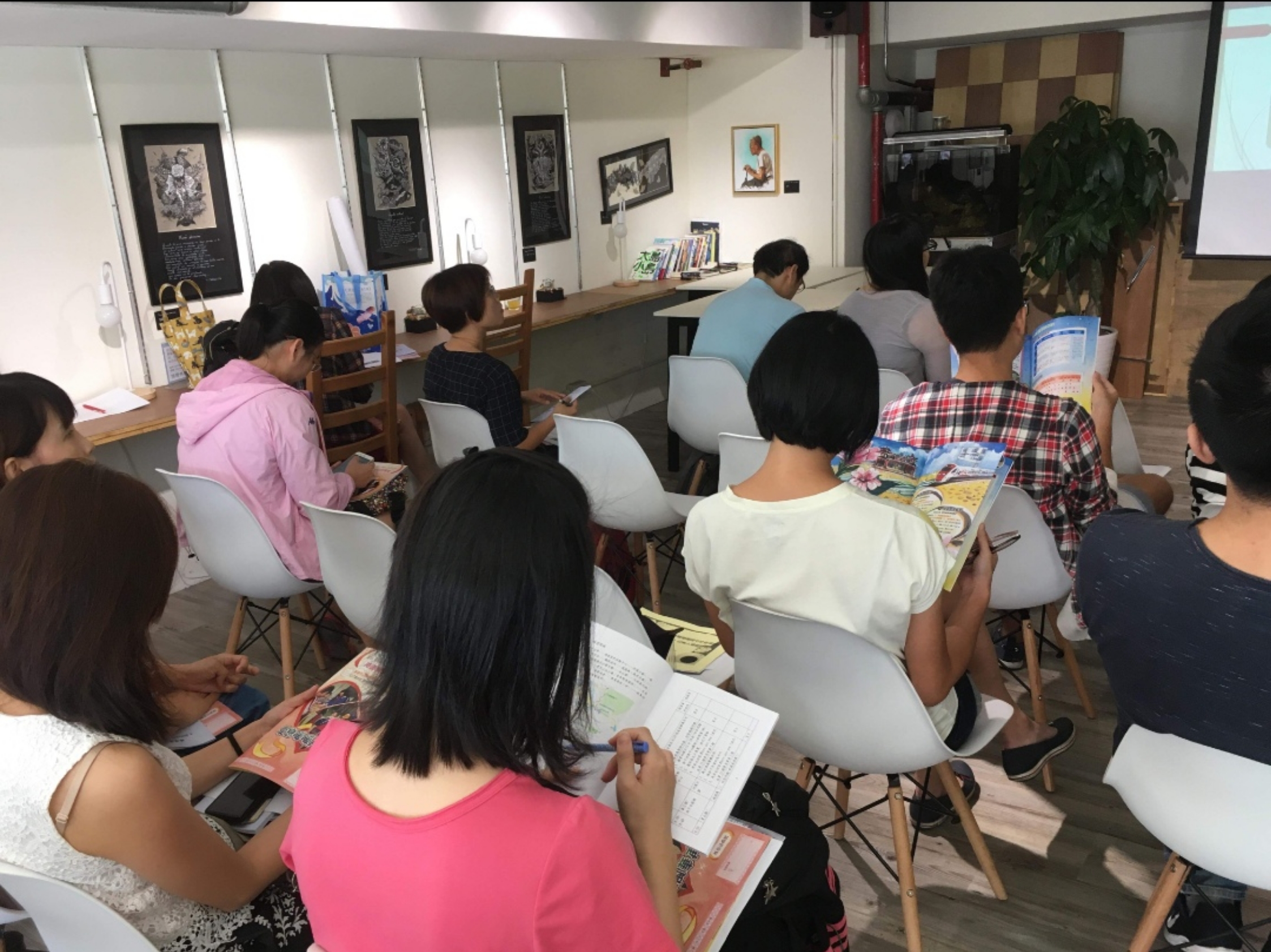 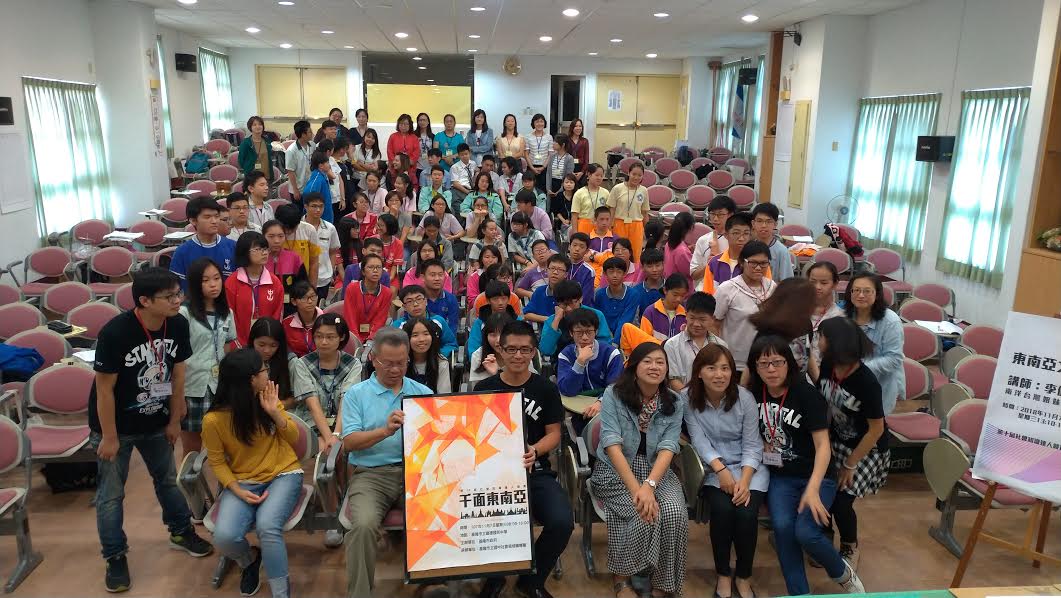 活動照片活動照片編號：1日期：107.09.05說明：各校領域召集人研習編號：1日期：107.09.05說明：各校領域召集人研習編號：1日期：107.09.05說明：各校領域召集人研習編號：1日期：107.09.05說明：各校領域召集人研習編號：1日期：107.09.05說明：各校領域召集人研習編號：1日期：107.09.05說明：各校領域召集人研習編號：2日期：107.11.04說明：社會知識達人競賽編號：2日期：107.11.04說明：社會知識達人競賽編號：2日期：107.11.04說明：社會知識達人競賽編號：2日期：107.11.04說明：社會知識達人競賽編號：2日期：107.11.04說明：社會知識達人競賽編號：2日期：107.11.04說明：社會知識達人競賽編號：2日期：107.11.04說明：社會知識達人競賽編號：2日期：107.11.04說明：社會知識達人競賽編號：2日期：107.11.04說明：社會知識達人競賽活動照片活動照片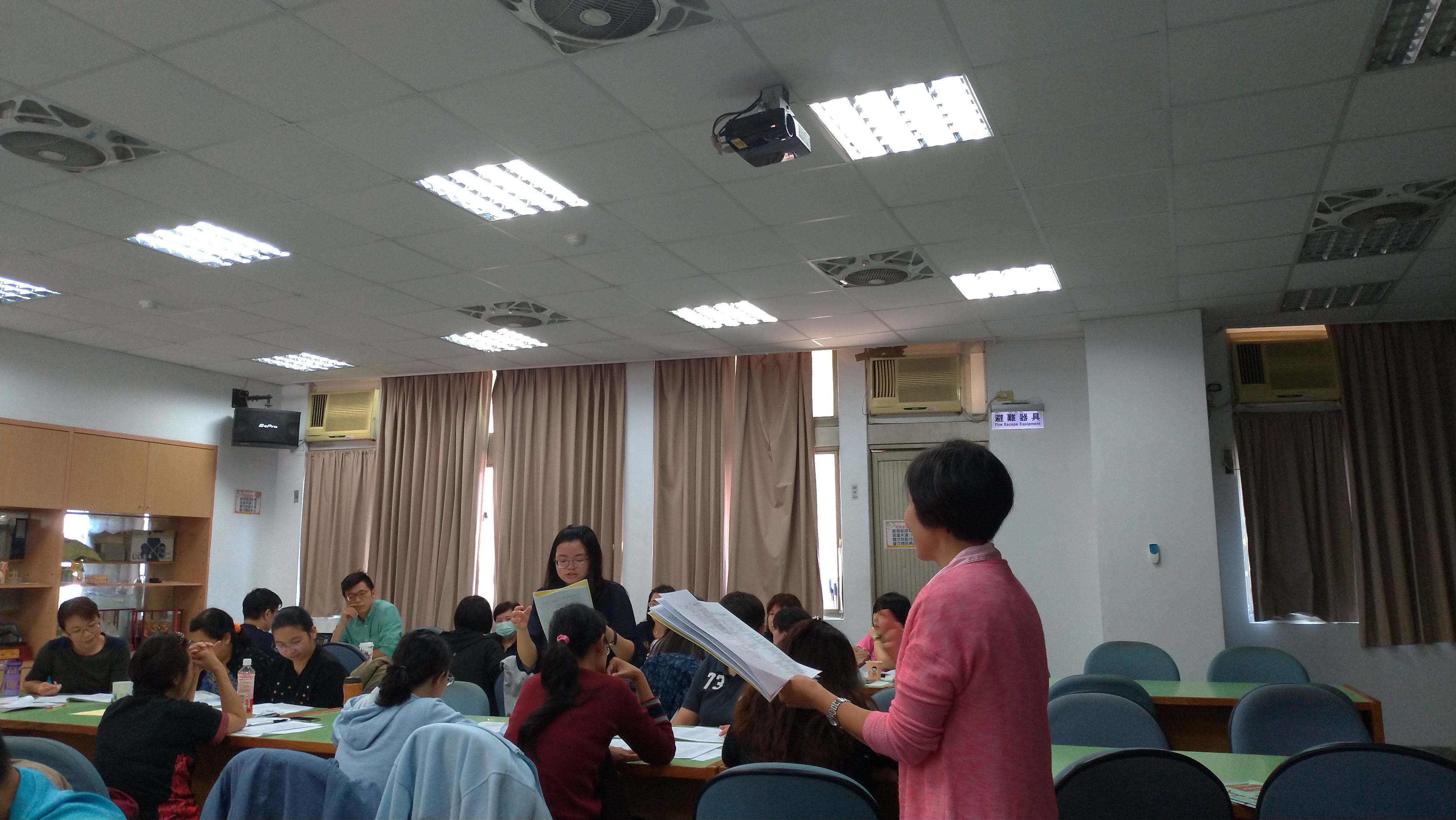 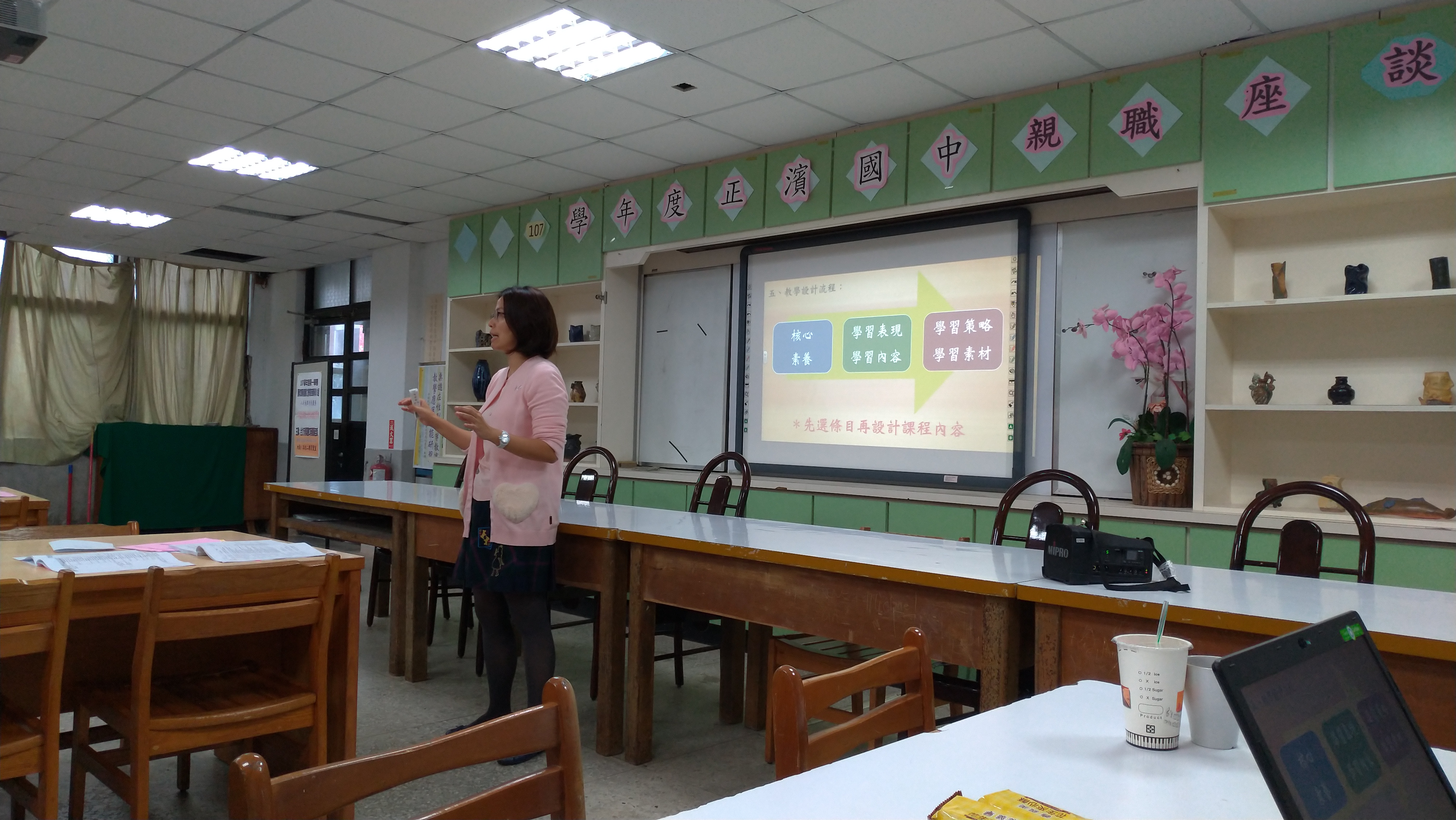 活動照片活動照片編號：3日期：107.11.21說明：碇內校群巡迴輔導 編號：3日期：107.11.21說明：碇內校群巡迴輔導 編號：3日期：107.11.21說明：碇內校群巡迴輔導 編號：3日期：107.11.21說明：碇內校群巡迴輔導 編號：3日期：107.11.21說明：碇內校群巡迴輔導 編號：3日期：107.11.21說明：碇內校群巡迴輔導 編號：4日期：107.12.05說明：八斗校群巡迴輔導編號：4日期：107.12.05說明：八斗校群巡迴輔導編號：4日期：107.12.05說明：八斗校群巡迴輔導編號：4日期：107.12.05說明：八斗校群巡迴輔導編號：4日期：107.12.05說明：八斗校群巡迴輔導編號：4日期：107.12.05說明：八斗校群巡迴輔導編號：4日期：107.12.05說明：八斗校群巡迴輔導編號：4日期：107.12.05說明：八斗校群巡迴輔導編號：4日期：107.12.05說明：八斗校群巡迴輔導活動照片活動照片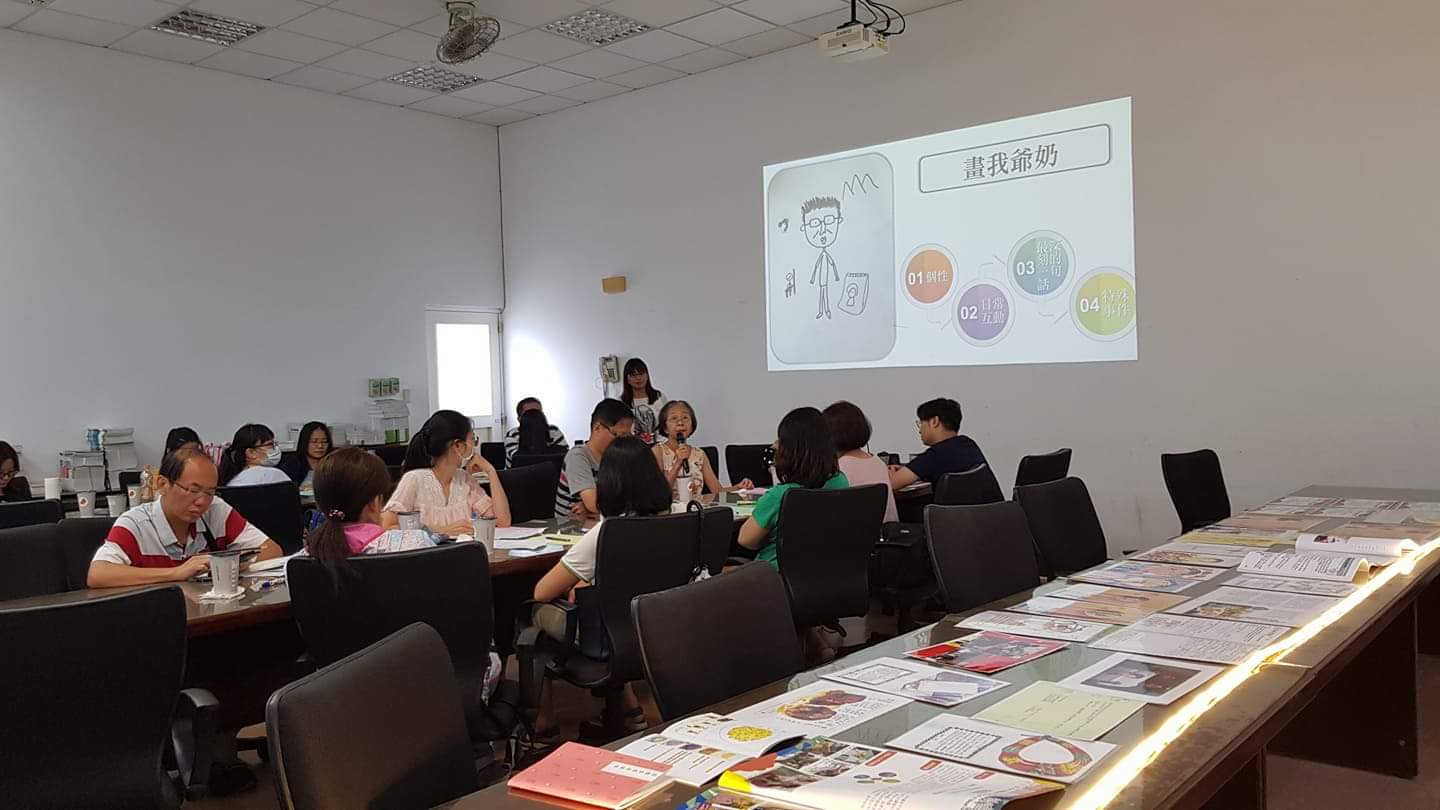 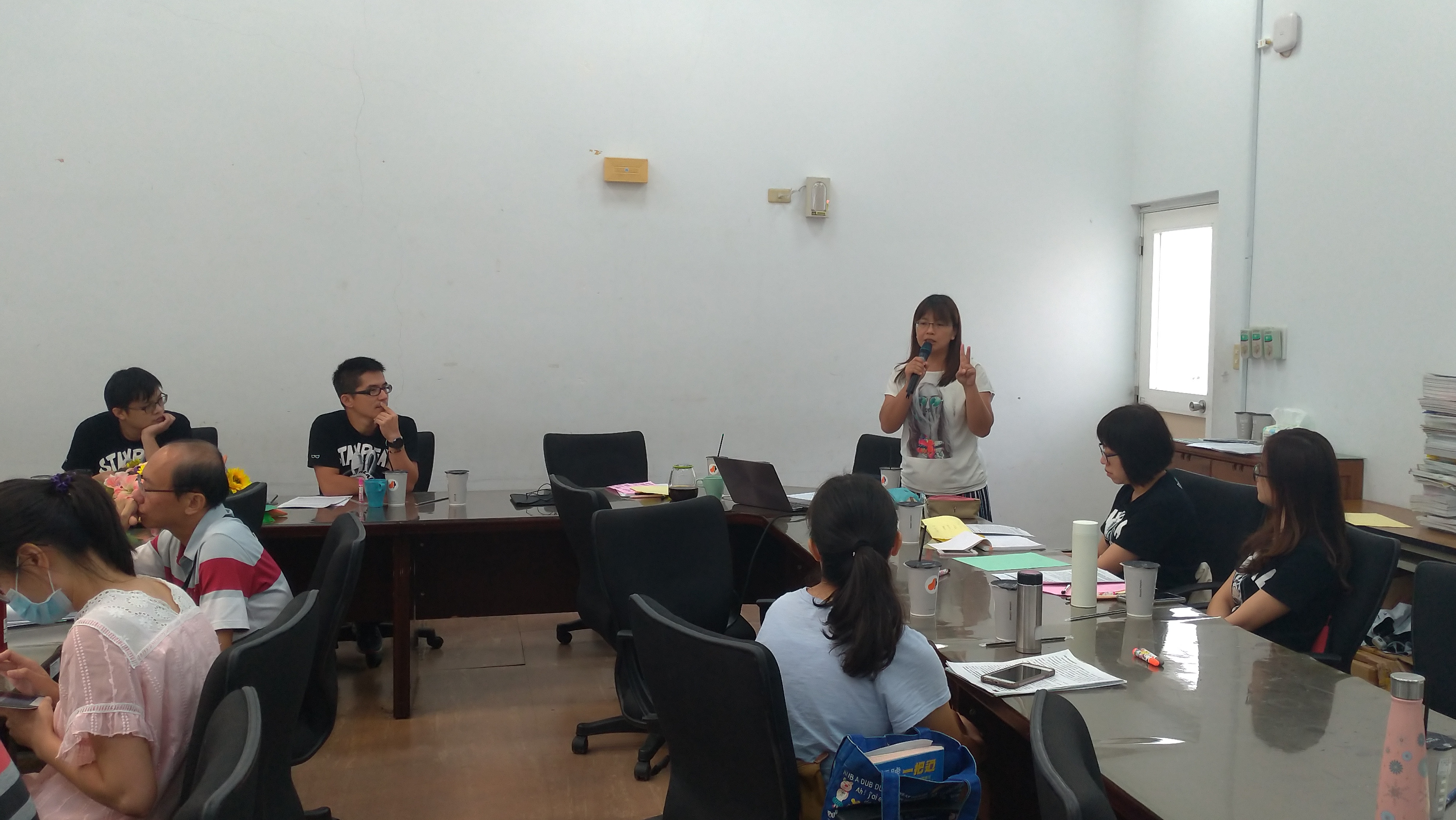 活動照片活動照片編號：5日期：108.11.13說明：召集人研習編號：5日期：108.11.13說明：召集人研習編號：5日期：108.11.13說明：召集人研習編號：5日期：108.11.13說明：召集人研習編號：5日期：108.11.13說明：召集人研習編號：5日期：108.11.13說明：召集人研習編號：6日期：107.12.04說明：召集人研習編號：6日期：107.12.04說明：召集人研習編號：6日期：107.12.04說明：召集人研習編號：6日期：107.12.04說明：召集人研習編號：6日期：107.12.04說明：召集人研習編號：6日期：107.12.04說明：召集人研習編號：6日期：107.12.04說明：召集人研習編號：6日期：107.12.04說明：召集人研習編號：6日期：107.12.04說明：召集人研習活動照片活動照片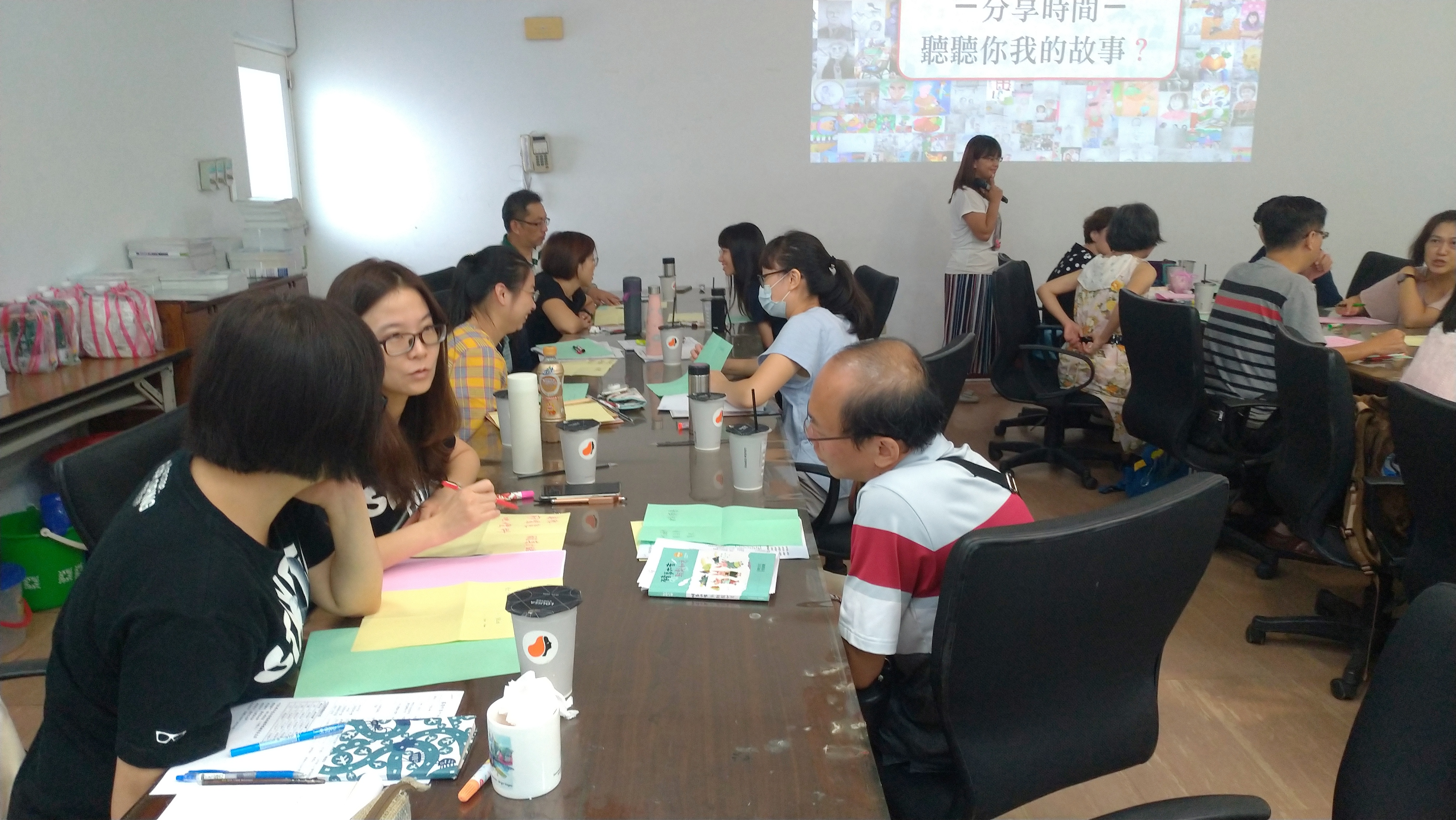 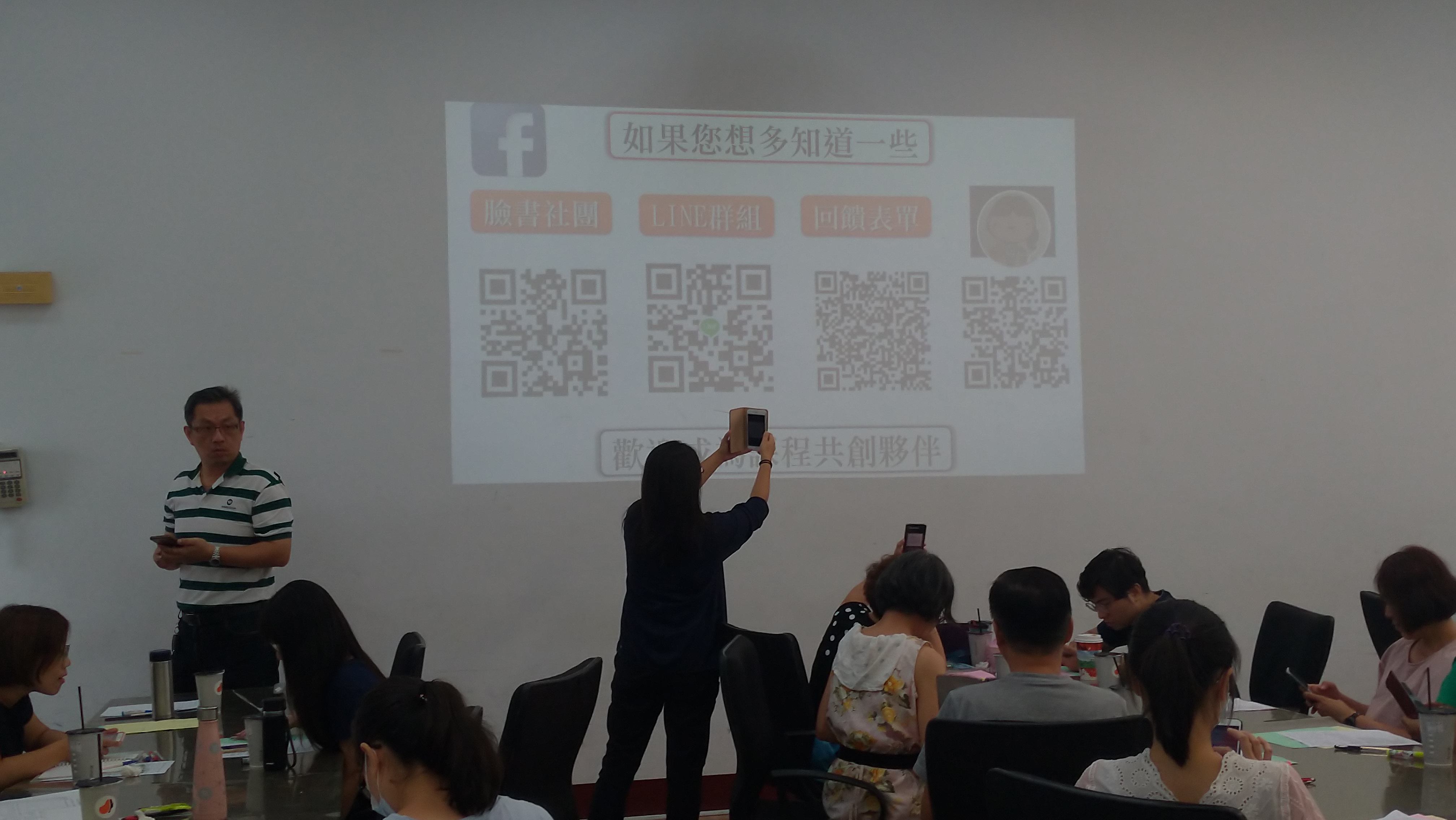 活動照片活動照片編號：7日期：108.02.26說明：十二年國教領綱宣導及導讀編號：7日期：108.02.26說明：十二年國教領綱宣導及導讀編號：7日期：108.02.26說明：十二年國教領綱宣導及導讀編號：7日期：108.02.26說明：十二年國教領綱宣導及導讀編號：7日期：108.02.26說明：十二年國教領綱宣導及導讀編號：7日期：108.02.26說明：十二年國教領綱宣導及導讀編號：8日期：108.02.26說明：十二年國教領綱宣導及導讀編號：8日期：108.02.26說明：十二年國教領綱宣導及導讀編號：8日期：108.02.26說明：十二年國教領綱宣導及導讀編號：8日期：108.02.26說明：十二年國教領綱宣導及導讀編號：8日期：108.02.26說明：十二年國教領綱宣導及導讀編號：8日期：108.02.26說明：十二年國教領綱宣導及導讀編號：8日期：108.02.26說明：十二年國教領綱宣導及導讀編號：8日期：108.02.26說明：十二年國教領綱宣導及導讀編號：8日期：108.02.26說明：十二年國教領綱宣導及導讀活動照片活動照片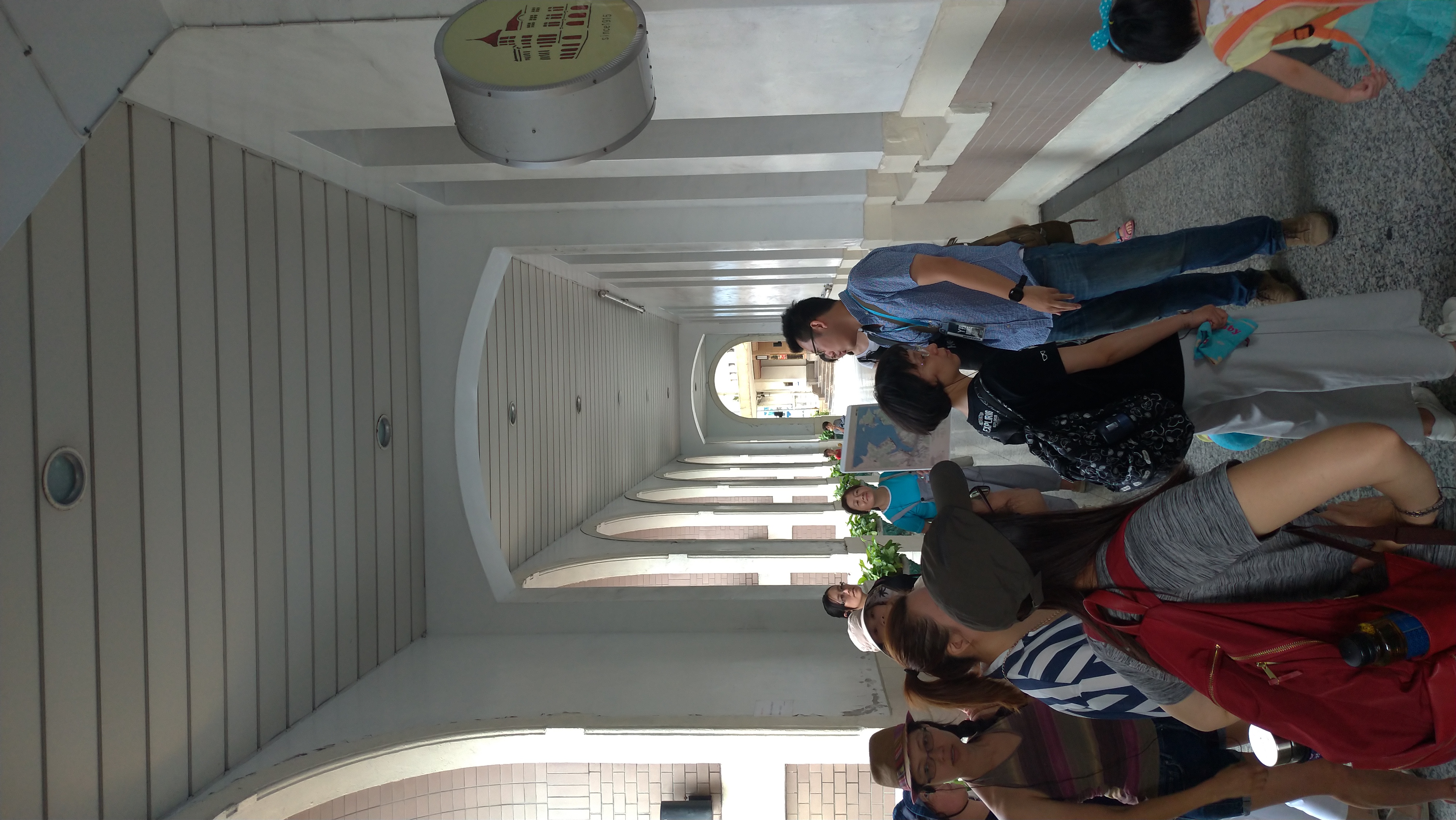 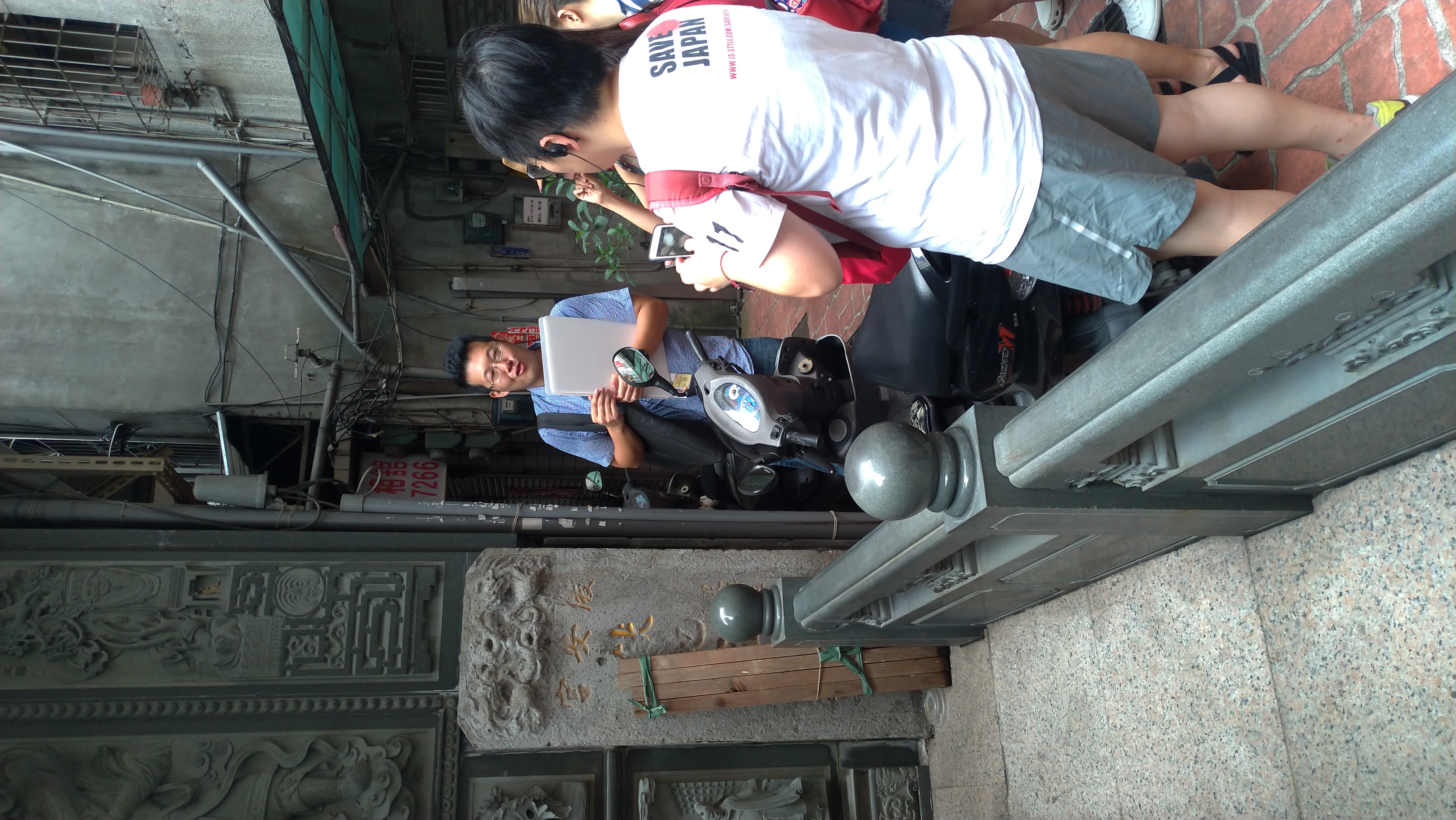 活動照片活動照片編號：9日期：108.06.22說明：歷史非專踏察編號：9日期：108.06.22說明：歷史非專踏察編號：9日期：108.06.22說明：歷史非專踏察編號：9日期：108.06.22說明：歷史非專踏察編號：9日期：108.06.22說明：歷史非專踏察編號：9日期：108.06.22說明：歷史非專踏察編號：10日期：108.06.22說明：歷史非專踏察編號：10日期：108.06.22說明：歷史非專踏察編號：10日期：108.06.22說明：歷史非專踏察編號：10日期：108.06.22說明：歷史非專踏察編號：10日期：108.06.22說明：歷史非專踏察編號：10日期：108.06.22說明：歷史非專踏察編號：10日期：108.06.22說明：歷史非專踏察編號：10日期：108.06.22說明：歷史非專踏察編號：10日期：108.06.22說明：歷史非專踏察活動照片活動照片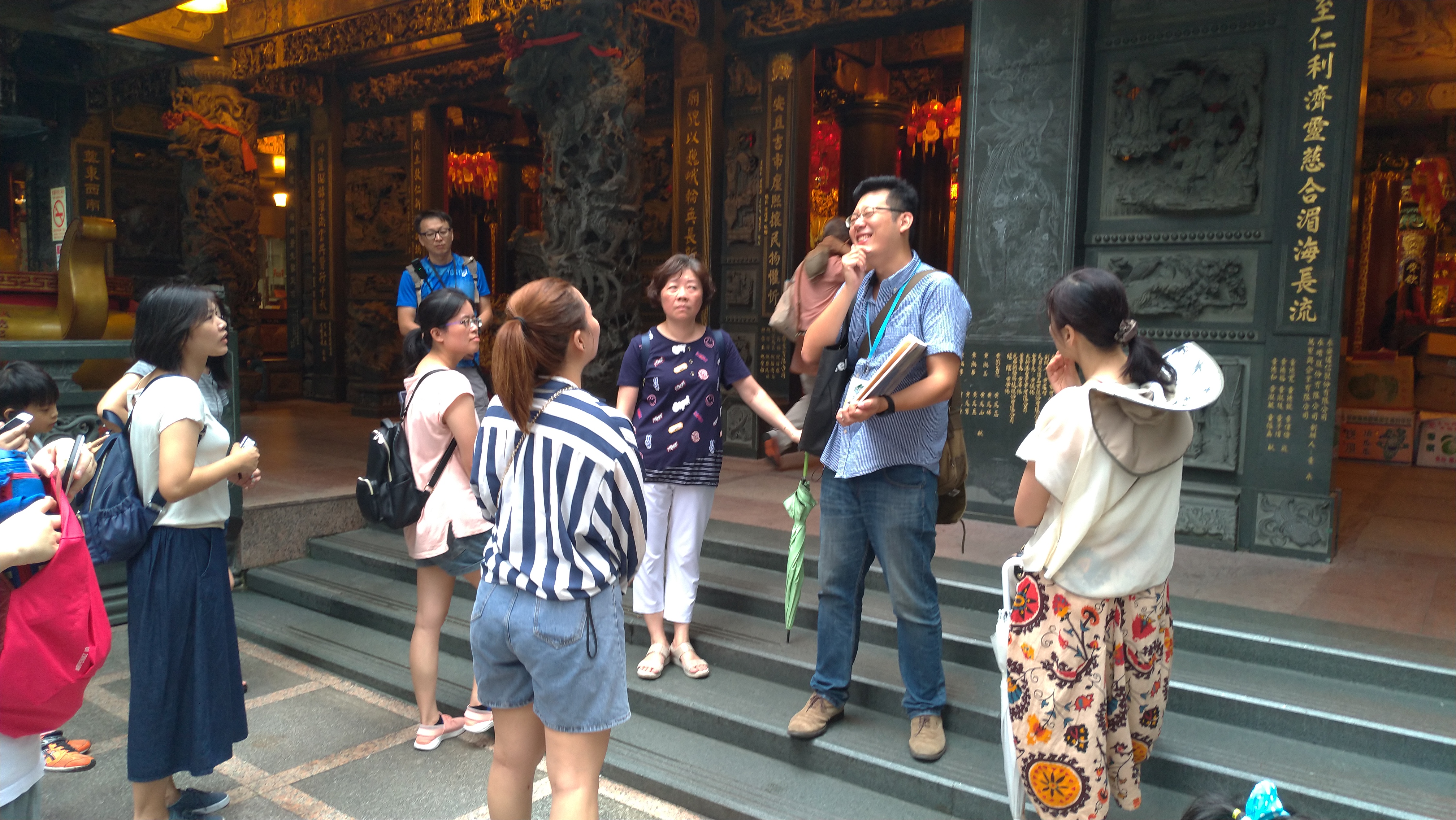 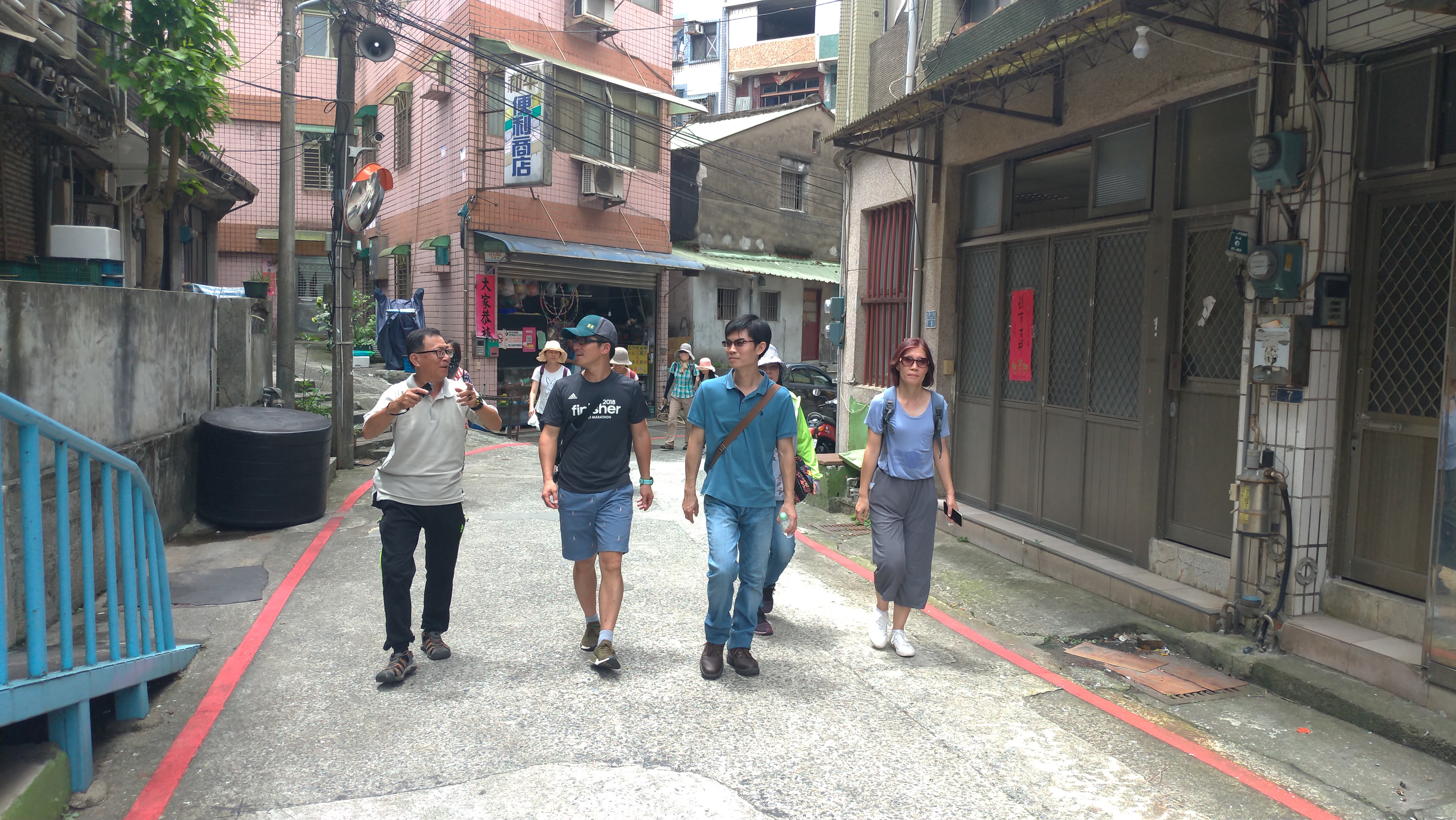 活動照片活動照片編號：11日期：108.06.22說明：歷史非專踏察編號：11日期：108.06.22說明：歷史非專踏察編號：11日期：108.06.22說明：歷史非專踏察編號：11日期：108.06.22說明：歷史非專踏察編號：11日期：108.06.22說明：歷史非專踏察編號：11日期：108.06.22說明：歷史非專踏察編號：12日期：108.07.05說明：和平島考古現場踏察編號：12日期：108.07.05說明：和平島考古現場踏察編號：12日期：108.07.05說明：和平島考古現場踏察編號：12日期：108.07.05說明：和平島考古現場踏察編號：12日期：108.07.05說明：和平島考古現場踏察編號：12日期：108.07.05說明：和平島考古現場踏察編號：12日期：108.07.05說明：和平島考古現場踏察編號：12日期：108.07.05說明：和平島考古現場踏察編號：12日期：108.07.05說明：和平島考古現場踏察活動照片活動照片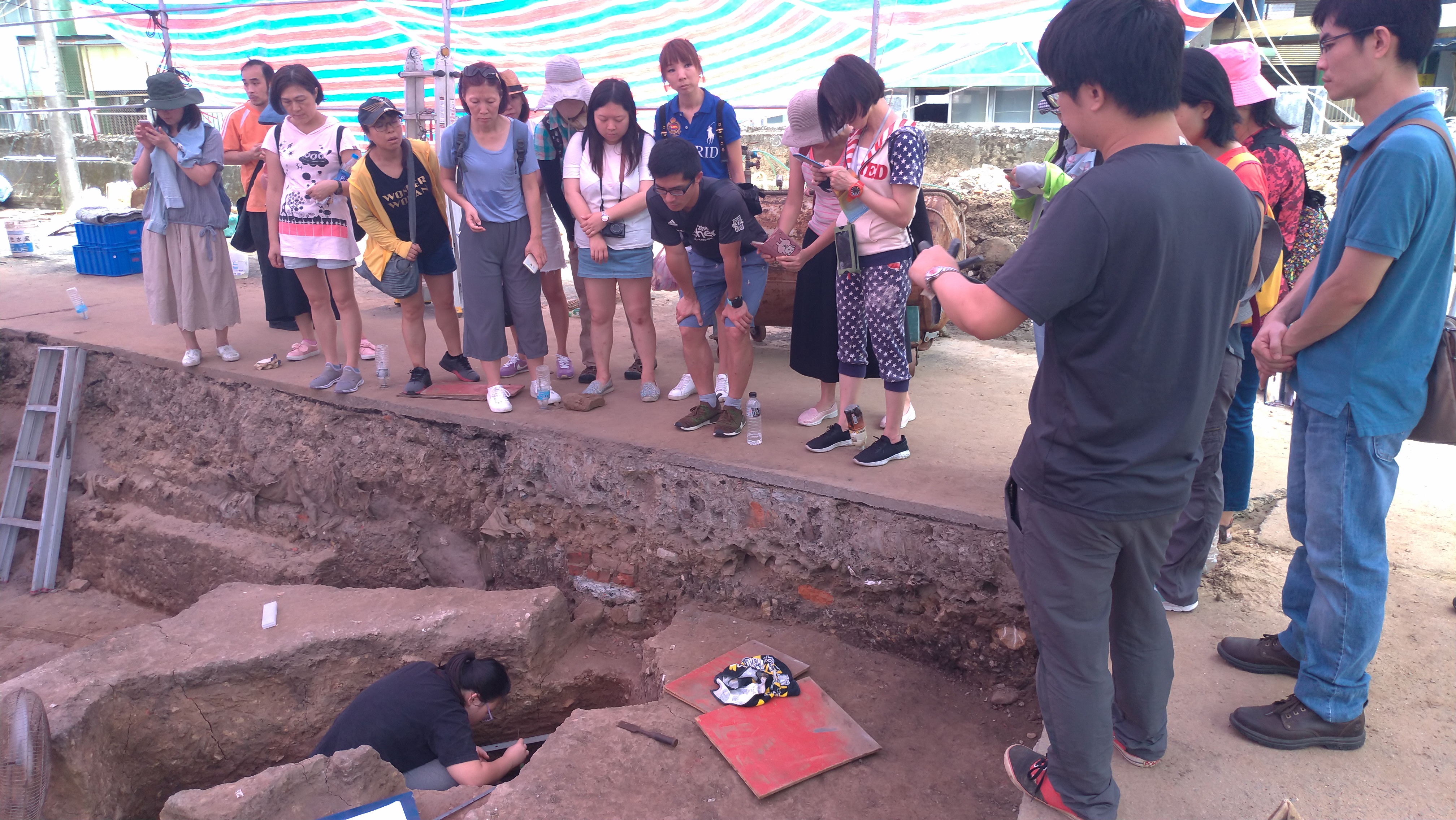 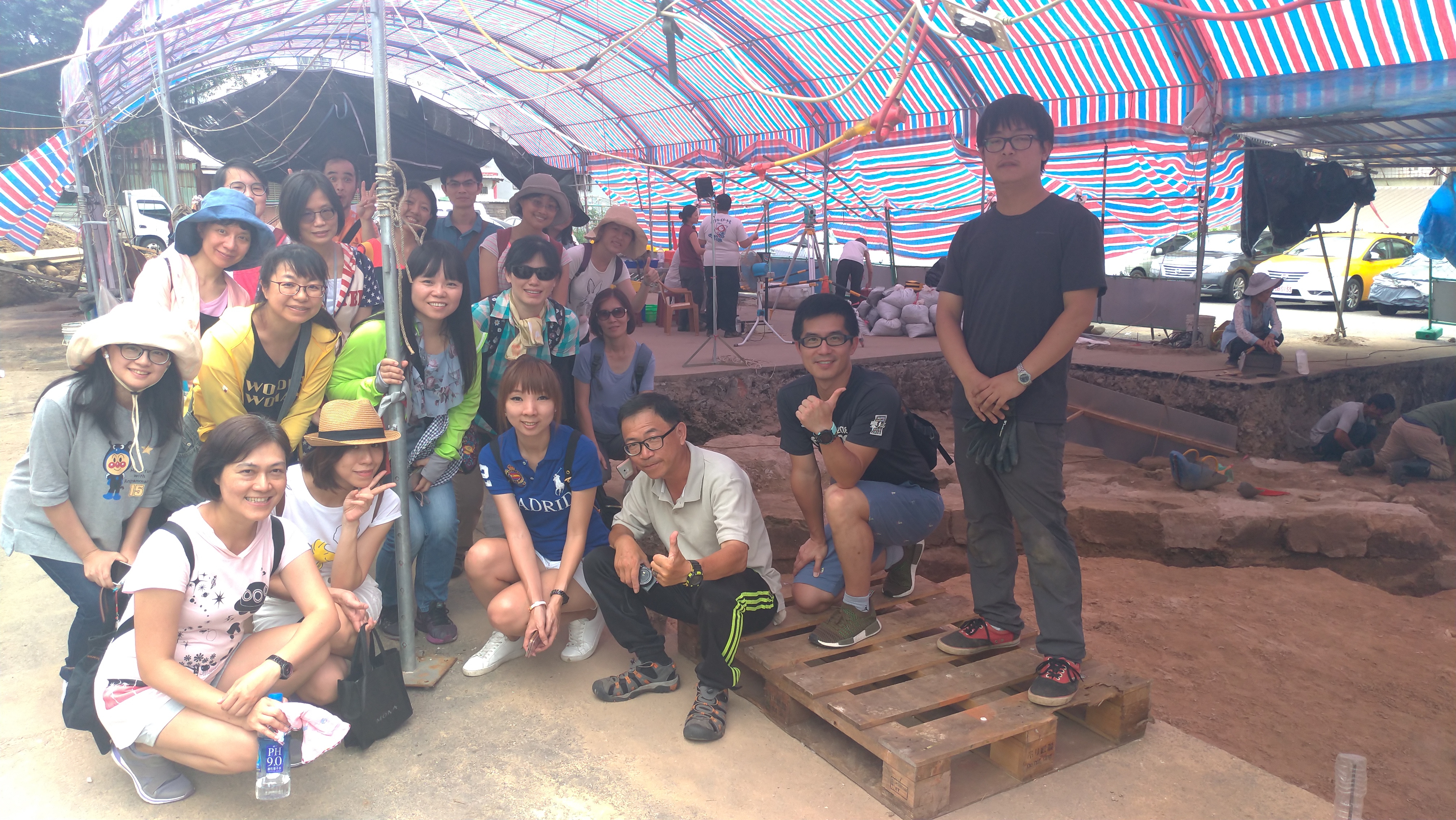 活動照片活動照片編號：13日期：108.07.05說明：和平島考古現場踏察編號：13日期：108.07.05說明：和平島考古現場踏察編號：13日期：108.07.05說明：和平島考古現場踏察編號：13日期：108.07.05說明：和平島考古現場踏察編號：13日期：108.07.05說明：和平島考古現場踏察編號：13日期：108.07.05說明：和平島考古現場踏察編號：14日期：108.07.05說明：和平島考古現場踏察編號：14日期：108.07.05說明：和平島考古現場踏察編號：14日期：108.07.05說明：和平島考古現場踏察編號：14日期：108.07.05說明：和平島考古現場踏察編號：14日期：108.07.05說明：和平島考古現場踏察編號：14日期：108.07.05說明：和平島考古現場踏察編號：14日期：108.07.05說明：和平島考古現場踏察編號：14日期：108.07.05說明：和平島考古現場踏察編號：14日期：108.07.05說明：和平島考古現場踏察執行困難檢討暨問題解決策略執行困難檢討暨問題解決策略執行困難檢討暨問題解決策略辦理十二年國教課綱暨素養導向課程及評量設計工作坊：領綱宣導後，過工作坊實作形式，以增進社會領域教師十二年國民基本教育課程所需專業知能，提升素養導向課程設計與執行能力。（二）形塑領域召集人課程規劃與領導知：規劃領域召集人社群領導課程，以增進召      集人領導及帶領社群之能力。（三 ）加強共備實務：
      1.  與其他縣市進行共同備課實務的交流、輔導員的公開觀課議課與實作。巡迴輔導落實與校群內之對話，透過現場課程設計的簡單試作，讓教師們能實際運用領綱，設計符合素養導向的課程。   （四）專業增能與多元評量實作： 1. 延續辦理「社會領域議題演講」，透過微型演講讓本市社會領域教師了解地方
   公民議題。         2. 持續辦理社會知識達人競賽教師培訓，推廣社會領域多元評量，並透過實際的
           學生競賽來評估學生學習成效。辦理十二年國教課綱暨素養導向課程及評量設計工作坊：領綱宣導後，過工作坊實作形式，以增進社會領域教師十二年國民基本教育課程所需專業知能，提升素養導向課程設計與執行能力。（二）形塑領域召集人課程規劃與領導知：規劃領域召集人社群領導課程，以增進召      集人領導及帶領社群之能力。（三 ）加強共備實務：
      1.  與其他縣市進行共同備課實務的交流、輔導員的公開觀課議課與實作。巡迴輔導落實與校群內之對話，透過現場課程設計的簡單試作，讓教師們能實際運用領綱，設計符合素養導向的課程。   （四）專業增能與多元評量實作： 1. 延續辦理「社會領域議題演講」，透過微型演講讓本市社會領域教師了解地方
   公民議題。         2. 持續辦理社會知識達人競賽教師培訓，推廣社會領域多元評量，並透過實際的
           學生競賽來評估學生學習成效。辦理十二年國教課綱暨素養導向課程及評量設計工作坊：領綱宣導後，過工作坊實作形式，以增進社會領域教師十二年國民基本教育課程所需專業知能，提升素養導向課程設計與執行能力。（二）形塑領域召集人課程規劃與領導知：規劃領域召集人社群領導課程，以增進召      集人領導及帶領社群之能力。（三 ）加強共備實務：
      1.  與其他縣市進行共同備課實務的交流、輔導員的公開觀課議課與實作。巡迴輔導落實與校群內之對話，透過現場課程設計的簡單試作，讓教師們能實際運用領綱，設計符合素養導向的課程。   （四）專業增能與多元評量實作： 1. 延續辦理「社會領域議題演講」，透過微型演講讓本市社會領域教師了解地方
   公民議題。         2. 持續辦理社會知識達人競賽教師培訓，推廣社會領域多元評量，並透過實際的
           學生競賽來評估學生學習成效。辦理十二年國教課綱暨素養導向課程及評量設計工作坊：領綱宣導後，過工作坊實作形式，以增進社會領域教師十二年國民基本教育課程所需專業知能，提升素養導向課程設計與執行能力。（二）形塑領域召集人課程規劃與領導知：規劃領域召集人社群領導課程，以增進召      集人領導及帶領社群之能力。（三 ）加強共備實務：
      1.  與其他縣市進行共同備課實務的交流、輔導員的公開觀課議課與實作。巡迴輔導落實與校群內之對話，透過現場課程設計的簡單試作，讓教師們能實際運用領綱，設計符合素養導向的課程。   （四）專業增能與多元評量實作： 1. 延續辦理「社會領域議題演講」，透過微型演講讓本市社會領域教師了解地方
   公民議題。         2. 持續辦理社會知識達人競賽教師培訓，推廣社會領域多元評量，並透過實際的
           學生競賽來評估學生學習成效。辦理十二年國教課綱暨素養導向課程及評量設計工作坊：領綱宣導後，過工作坊實作形式，以增進社會領域教師十二年國民基本教育課程所需專業知能，提升素養導向課程設計與執行能力。（二）形塑領域召集人課程規劃與領導知：規劃領域召集人社群領導課程，以增進召      集人領導及帶領社群之能力。（三 ）加強共備實務：
      1.  與其他縣市進行共同備課實務的交流、輔導員的公開觀課議課與實作。巡迴輔導落實與校群內之對話，透過現場課程設計的簡單試作，讓教師們能實際運用領綱，設計符合素養導向的課程。   （四）專業增能與多元評量實作： 1. 延續辦理「社會領域議題演講」，透過微型演講讓本市社會領域教師了解地方
   公民議題。         2. 持續辦理社會知識達人競賽教師培訓，推廣社會領域多元評量，並透過實際的
           學生競賽來評估學生學習成效。辦理十二年國教課綱暨素養導向課程及評量設計工作坊：領綱宣導後，過工作坊實作形式，以增進社會領域教師十二年國民基本教育課程所需專業知能，提升素養導向課程設計與執行能力。（二）形塑領域召集人課程規劃與領導知：規劃領域召集人社群領導課程，以增進召      集人領導及帶領社群之能力。（三 ）加強共備實務：
      1.  與其他縣市進行共同備課實務的交流、輔導員的公開觀課議課與實作。巡迴輔導落實與校群內之對話，透過現場課程設計的簡單試作，讓教師們能實際運用領綱，設計符合素養導向的課程。   （四）專業增能與多元評量實作： 1. 延續辦理「社會領域議題演講」，透過微型演講讓本市社會領域教師了解地方
   公民議題。         2. 持續辦理社會知識達人競賽教師培訓，推廣社會領域多元評量，並透過實際的
           學生競賽來評估學生學習成效。辦理十二年國教課綱暨素養導向課程及評量設計工作坊：領綱宣導後，過工作坊實作形式，以增進社會領域教師十二年國民基本教育課程所需專業知能，提升素養導向課程設計與執行能力。（二）形塑領域召集人課程規劃與領導知：規劃領域召集人社群領導課程，以增進召      集人領導及帶領社群之能力。（三 ）加強共備實務：
      1.  與其他縣市進行共同備課實務的交流、輔導員的公開觀課議課與實作。巡迴輔導落實與校群內之對話，透過現場課程設計的簡單試作，讓教師們能實際運用領綱，設計符合素養導向的課程。   （四）專業增能與多元評量實作： 1. 延續辦理「社會領域議題演講」，透過微型演講讓本市社會領域教師了解地方
   公民議題。         2. 持續辦理社會知識達人競賽教師培訓，推廣社會領域多元評量，並透過實際的
           學生競賽來評估學生學習成效。辦理十二年國教課綱暨素養導向課程及評量設計工作坊：領綱宣導後，過工作坊實作形式，以增進社會領域教師十二年國民基本教育課程所需專業知能，提升素養導向課程設計與執行能力。（二）形塑領域召集人課程規劃與領導知：規劃領域召集人社群領導課程，以增進召      集人領導及帶領社群之能力。（三 ）加強共備實務：
      1.  與其他縣市進行共同備課實務的交流、輔導員的公開觀課議課與實作。巡迴輔導落實與校群內之對話，透過現場課程設計的簡單試作，讓教師們能實際運用領綱，設計符合素養導向的課程。   （四）專業增能與多元評量實作： 1. 延續辦理「社會領域議題演講」，透過微型演講讓本市社會領域教師了解地方
   公民議題。         2. 持續辦理社會知識達人競賽教師培訓，推廣社會領域多元評量，並透過實際的
           學生競賽來評估學生學習成效。辦理十二年國教課綱暨素養導向課程及評量設計工作坊：領綱宣導後，過工作坊實作形式，以增進社會領域教師十二年國民基本教育課程所需專業知能，提升素養導向課程設計與執行能力。（二）形塑領域召集人課程規劃與領導知：規劃領域召集人社群領導課程，以增進召      集人領導及帶領社群之能力。（三 ）加強共備實務：
      1.  與其他縣市進行共同備課實務的交流、輔導員的公開觀課議課與實作。巡迴輔導落實與校群內之對話，透過現場課程設計的簡單試作，讓教師們能實際運用領綱，設計符合素養導向的課程。   （四）專業增能與多元評量實作： 1. 延續辦理「社會領域議題演講」，透過微型演講讓本市社會領域教師了解地方
   公民議題。         2. 持續辦理社會知識達人競賽教師培訓，推廣社會領域多元評量，並透過實際的
           學生競賽來評估學生學習成效。辦理十二年國教課綱暨素養導向課程及評量設計工作坊：領綱宣導後，過工作坊實作形式，以增進社會領域教師十二年國民基本教育課程所需專業知能，提升素養導向課程設計與執行能力。（二）形塑領域召集人課程規劃與領導知：規劃領域召集人社群領導課程，以增進召      集人領導及帶領社群之能力。（三 ）加強共備實務：
      1.  與其他縣市進行共同備課實務的交流、輔導員的公開觀課議課與實作。巡迴輔導落實與校群內之對話，透過現場課程設計的簡單試作，讓教師們能實際運用領綱，設計符合素養導向的課程。   （四）專業增能與多元評量實作： 1. 延續辦理「社會領域議題演講」，透過微型演講讓本市社會領域教師了解地方
   公民議題。         2. 持續辦理社會知識達人競賽教師培訓，推廣社會領域多元評量，並透過實際的
           學生競賽來評估學生學習成效。辦理十二年國教課綱暨素養導向課程及評量設計工作坊：領綱宣導後，過工作坊實作形式，以增進社會領域教師十二年國民基本教育課程所需專業知能，提升素養導向課程設計與執行能力。（二）形塑領域召集人課程規劃與領導知：規劃領域召集人社群領導課程，以增進召      集人領導及帶領社群之能力。（三 ）加強共備實務：
      1.  與其他縣市進行共同備課實務的交流、輔導員的公開觀課議課與實作。巡迴輔導落實與校群內之對話，透過現場課程設計的簡單試作，讓教師們能實際運用領綱，設計符合素養導向的課程。   （四）專業增能與多元評量實作： 1. 延續辦理「社會領域議題演講」，透過微型演講讓本市社會領域教師了解地方
   公民議題。         2. 持續辦理社會知識達人競賽教師培訓，推廣社會領域多元評量，並透過實際的
           學生競賽來評估學生學習成效。辦理十二年國教課綱暨素養導向課程及評量設計工作坊：領綱宣導後，過工作坊實作形式，以增進社會領域教師十二年國民基本教育課程所需專業知能，提升素養導向課程設計與執行能力。（二）形塑領域召集人課程規劃與領導知：規劃領域召集人社群領導課程，以增進召      集人領導及帶領社群之能力。（三 ）加強共備實務：
      1.  與其他縣市進行共同備課實務的交流、輔導員的公開觀課議課與實作。巡迴輔導落實與校群內之對話，透過現場課程設計的簡單試作，讓教師們能實際運用領綱，設計符合素養導向的課程。   （四）專業增能與多元評量實作： 1. 延續辦理「社會領域議題演講」，透過微型演講讓本市社會領域教師了解地方
   公民議題。         2. 持續辦理社會知識達人競賽教師培訓，推廣社會領域多元評量，並透過實際的
           學生競賽來評估學生學習成效。辦理十二年國教課綱暨素養導向課程及評量設計工作坊：領綱宣導後，過工作坊實作形式，以增進社會領域教師十二年國民基本教育課程所需專業知能，提升素養導向課程設計與執行能力。（二）形塑領域召集人課程規劃與領導知：規劃領域召集人社群領導課程，以增進召      集人領導及帶領社群之能力。（三 ）加強共備實務：
      1.  與其他縣市進行共同備課實務的交流、輔導員的公開觀課議課與實作。巡迴輔導落實與校群內之對話，透過現場課程設計的簡單試作，讓教師們能實際運用領綱，設計符合素養導向的課程。   （四）專業增能與多元評量實作： 1. 延續辦理「社會領域議題演講」，透過微型演講讓本市社會領域教師了解地方
   公民議題。         2. 持續辦理社會知識達人競賽教師培訓，推廣社會領域多元評量，並透過實際的
           學生競賽來評估學生學習成效。辦理十二年國教課綱暨素養導向課程及評量設計工作坊：領綱宣導後，過工作坊實作形式，以增進社會領域教師十二年國民基本教育課程所需專業知能，提升素養導向課程設計與執行能力。（二）形塑領域召集人課程規劃與領導知：規劃領域召集人社群領導課程，以增進召      集人領導及帶領社群之能力。（三 ）加強共備實務：
      1.  與其他縣市進行共同備課實務的交流、輔導員的公開觀課議課與實作。巡迴輔導落實與校群內之對話，透過現場課程設計的簡單試作，讓教師們能實際運用領綱，設計符合素養導向的課程。   （四）專業增能與多元評量實作： 1. 延續辦理「社會領域議題演講」，透過微型演講讓本市社會領域教師了解地方
   公民議題。         2. 持續辦理社會知識達人競賽教師培訓，推廣社會領域多元評量，並透過實際的
           學生競賽來評估學生學習成效。相關建議和重大發現相關建議和重大發現相關建議和重大發現社會領域教學法與補充教材的待精進﹕社會領域學科因應國內外社會變遷而知識量大增與待融入議題的推陳出新。因此，教師需要的是對因應時代趨勢精進教學法，與建立編修教材的能力。修訂課綱的內涵，面臨教材的轉化﹕百年課程綱要修訂後，促使教師不僅要面對認識課綱的修訂內容，也要面對教材如何轉化及教學設計的配合，教師因而倍感壓力而產生憂慮。社會領域教學法與補充教材的待精進﹕社會領域學科因應國內外社會變遷而知識量大增與待融入議題的推陳出新。因此，教師需要的是對因應時代趨勢精進教學法，與建立編修教材的能力。修訂課綱的內涵，面臨教材的轉化﹕百年課程綱要修訂後，促使教師不僅要面對認識課綱的修訂內容，也要面對教材如何轉化及教學設計的配合，教師因而倍感壓力而產生憂慮。社會領域教學法與補充教材的待精進﹕社會領域學科因應國內外社會變遷而知識量大增與待融入議題的推陳出新。因此，教師需要的是對因應時代趨勢精進教學法，與建立編修教材的能力。修訂課綱的內涵，面臨教材的轉化﹕百年課程綱要修訂後，促使教師不僅要面對認識課綱的修訂內容，也要面對教材如何轉化及教學設計的配合，教師因而倍感壓力而產生憂慮。社會領域教學法與補充教材的待精進﹕社會領域學科因應國內外社會變遷而知識量大增與待融入議題的推陳出新。因此，教師需要的是對因應時代趨勢精進教學法，與建立編修教材的能力。修訂課綱的內涵，面臨教材的轉化﹕百年課程綱要修訂後，促使教師不僅要面對認識課綱的修訂內容，也要面對教材如何轉化及教學設計的配合，教師因而倍感壓力而產生憂慮。社會領域教學法與補充教材的待精進﹕社會領域學科因應國內外社會變遷而知識量大增與待融入議題的推陳出新。因此，教師需要的是對因應時代趨勢精進教學法，與建立編修教材的能力。修訂課綱的內涵，面臨教材的轉化﹕百年課程綱要修訂後，促使教師不僅要面對認識課綱的修訂內容，也要面對教材如何轉化及教學設計的配合，教師因而倍感壓力而產生憂慮。社會領域教學法與補充教材的待精進﹕社會領域學科因應國內外社會變遷而知識量大增與待融入議題的推陳出新。因此，教師需要的是對因應時代趨勢精進教學法，與建立編修教材的能力。修訂課綱的內涵，面臨教材的轉化﹕百年課程綱要修訂後，促使教師不僅要面對認識課綱的修訂內容，也要面對教材如何轉化及教學設計的配合，教師因而倍感壓力而產生憂慮。社會領域教學法與補充教材的待精進﹕社會領域學科因應國內外社會變遷而知識量大增與待融入議題的推陳出新。因此，教師需要的是對因應時代趨勢精進教學法，與建立編修教材的能力。修訂課綱的內涵，面臨教材的轉化﹕百年課程綱要修訂後，促使教師不僅要面對認識課綱的修訂內容，也要面對教材如何轉化及教學設計的配合，教師因而倍感壓力而產生憂慮。社會領域教學法與補充教材的待精進﹕社會領域學科因應國內外社會變遷而知識量大增與待融入議題的推陳出新。因此，教師需要的是對因應時代趨勢精進教學法，與建立編修教材的能力。修訂課綱的內涵，面臨教材的轉化﹕百年課程綱要修訂後，促使教師不僅要面對認識課綱的修訂內容，也要面對教材如何轉化及教學設計的配合，教師因而倍感壓力而產生憂慮。社會領域教學法與補充教材的待精進﹕社會領域學科因應國內外社會變遷而知識量大增與待融入議題的推陳出新。因此，教師需要的是對因應時代趨勢精進教學法，與建立編修教材的能力。修訂課綱的內涵，面臨教材的轉化﹕百年課程綱要修訂後，促使教師不僅要面對認識課綱的修訂內容，也要面對教材如何轉化及教學設計的配合，教師因而倍感壓力而產生憂慮。社會領域教學法與補充教材的待精進﹕社會領域學科因應國內外社會變遷而知識量大增與待融入議題的推陳出新。因此，教師需要的是對因應時代趨勢精進教學法，與建立編修教材的能力。修訂課綱的內涵，面臨教材的轉化﹕百年課程綱要修訂後，促使教師不僅要面對認識課綱的修訂內容，也要面對教材如何轉化及教學設計的配合，教師因而倍感壓力而產生憂慮。社會領域教學法與補充教材的待精進﹕社會領域學科因應國內外社會變遷而知識量大增與待融入議題的推陳出新。因此，教師需要的是對因應時代趨勢精進教學法，與建立編修教材的能力。修訂課綱的內涵，面臨教材的轉化﹕百年課程綱要修訂後，促使教師不僅要面對認識課綱的修訂內容，也要面對教材如何轉化及教學設計的配合，教師因而倍感壓力而產生憂慮。社會領域教學法與補充教材的待精進﹕社會領域學科因應國內外社會變遷而知識量大增與待融入議題的推陳出新。因此，教師需要的是對因應時代趨勢精進教學法，與建立編修教材的能力。修訂課綱的內涵，面臨教材的轉化﹕百年課程綱要修訂後，促使教師不僅要面對認識課綱的修訂內容，也要面對教材如何轉化及教學設計的配合，教師因而倍感壓力而產生憂慮。社會領域教學法與補充教材的待精進﹕社會領域學科因應國內外社會變遷而知識量大增與待融入議題的推陳出新。因此，教師需要的是對因應時代趨勢精進教學法，與建立編修教材的能力。修訂課綱的內涵，面臨教材的轉化﹕百年課程綱要修訂後，促使教師不僅要面對認識課綱的修訂內容，也要面對教材如何轉化及教學設計的配合，教師因而倍感壓力而產生憂慮。社會領域教學法與補充教材的待精進﹕社會領域學科因應國內外社會變遷而知識量大增與待融入議題的推陳出新。因此，教師需要的是對因應時代趨勢精進教學法，與建立編修教材的能力。修訂課綱的內涵，面臨教材的轉化﹕百年課程綱要修訂後，促使教師不僅要面對認識課綱的修訂內容，也要面對教材如何轉化及教學設計的配合，教師因而倍感壓力而產生憂慮。執行祕書執行祕書執行祕書武崙國中
張璞玉武崙國中
張璞玉武崙國中
張璞玉武崙國中
張璞玉召集人召集人召集人召集人召集人召集人建德國中
徐仁斌校長建德國中
徐仁斌校長建德國中
徐仁斌校長建德國中
徐仁斌校長